АДМИНИСТРАЦИЯ ВЛАДИМИРСКОГО СЕЛЬСКОГО ПОСЕЛЕНИЯЛАБИНСКОГО РАЙОНАП О С Т А Н О В Л Е Н И Е                                                                                                                    ПРОЕКТОт ________2016 г.                                                                                        №____                                                     ст-ца Владимирская Об утверждении Административного регламента предоставления муниципальной услуги «Предварительное согласование предоставления земельного участка»В целях повышения качества и доступности предоставления муниципальных услуг для населения, в соответствии с Федеральным законом от 27 июля 2010 года №210-ФЗ «Об организации предоставления государственных и муниципальных услуг» п о с т а н о в л я ю:1. Утвердить Административный регламент предоставления муниципальной услуги «Предварительное согласование предоставления земельного участка» (прилагается).2. Общему отделу администрации Владимирского сельского поселения Лабинского района (Зенина) разместить настоящее постановление на официальном сайте администрации Владимирского сельского поселения Лабинского района в информационно-коммуникационной сети Интернет.3.Контроль за исполнением настоящего постановления оставляю за собой. 4.Настоящее постановление вступает в силу со дня его обнародования.Глава администрации Владимирского сельского поселения Лабинского района 							     И.В.ТараськоваЛИСТ СОГЛАСОВАНИЯ проекта постановления администрацииВладимирского сельского поселения Лабинского района от _______2016 г. № ____«Об утверждении Административного регламента предоставления муниципальной услуги «Предварительное согласование предоставления земельного участка»Проект подготовлен и внесен:Ведущий специалистадминистрации  							                 О.А.Свинцова Проект согласован:Начальник общего отдела администрации 								            О.С.ЗенинаЗаявка на рассылку: общий отдел администрации сельского поселения.Заявку составил: Ведущий специалистадминистрации  							                  О.А.СвинцоваАДМИНИСТРАТИВНЫЙ РЕГЛАМЕНТпредоставления муниципальной услуги «Предварительное согласование предоставления земельного участка»Раздел 1. Общие положения1.1. Предмет регулирования административного регламента.1.1.1. Предметом регулирования настоящего административного регламента предоставления муниципальной услуги «Предварительное согласование предоставления земельного участка»  (далее по тексту - Административный регламент) является определение стандарта и порядка предоставления муниципальной услуги по предварительному согласованию предоставления земельного участка (далее по тексту – муниципальная услуга).1.2. Круг заявителей.1.2.1. Заявителями, имеющими право на получение муниципальной услуги, являются физические или юридические лица либо их уполномоченные представители, обратившиеся с запросом о предоставлении муниципальной услуги.1.3. Требования к порядку информирования о предоставлении  муниципальной услуги.1.3.1. Информация о месте нахождения и графике работы, справочных телефонах администрации Владимирского сельского поселения Лабинского района, администрации Владимирского сельского поселения Лабинского района, через который осуществляется предоставление муниципальной услуги, органов, организаций, участвующих в предоставлении муниципальной услуги, а также многофункционального центра предоставления государственных и муниципальных услуг, приведена в приложении №1 к настоящему Административному регламенту.1.3.2. Информация о порядке предоставления муниципальной услуги размещается:1.3.2.1. На официальном сайте администрации Владимирского сельского поселения Лабинского района в информационно-телекоммуникационной сети «Интернет»: http://vladim-admin.ru/.1.3.2.2. На сайте муниципального бюджетного учреждения муниципального образования Лабинский район «Межмуниципальный многофункциональный центр по предоставлению государственных и муниципальных услуг» (далее по тексту - МБУ «МФЦ»):                           www.labinsk.e-mfc.ru.1.3.2.3. В федеральной государственной информационной системе «Единый портал государственных и муниципальных услуг (функций)»: www.gosuslugi.ru.1.3.2.4. На «Портале государственных и муниципальных услуг» Краснодарского края»: www.pgu.krasnodar.ru.1.3.3. Информацию о порядке предоставления муниципальной услуги и услуг, которые являются необходимыми и обязательными для предоставления муниципальной услуги, сведения о ходе предоставления указанных муниципальных услуг можно получить в отраслевом  органе администрации Владимирского сельского поселения Лабинского района, через который осуществляется предоставление муниципальной услуги, и МБУ «МФЦ».1.3.3.1. Указанная информация предоставляется бесплатно.1.3.4. Основными требованиями к информированию заявителей по вопросам предоставления муниципальной услуги и услуг, которые являются необходимыми и обязательными для предоставления муниципальной услуги,   о ходе предоставления указанных услуг являются:1.3.4.1. Достоверность предоставляемой информации.1.3.4.2. Четкость в изложении информации.1.3.4.3. Полнота информирования.1.3.4.3. Удобство и доступность получения информации.1.3.4.4. Оперативность предоставления информации.1.3.5. Информирование заявителей по вопросам предоставления муниципальной услуги и услуг, которые являются необходимыми и обязательными для предоставления муниципальной услуги, о ходе предоставления указанных услуг организуется следующим образом:1.3.5.1. Устного информирования (лично или по телефону).1.3.5.2. Письменного информирования (по почте или по электронной почте, через официальные сайты, федеральную государственную информационную систему «Единый портал государственных и муниципальных услуг (функций)», «Портал государственных и муниципальных услуг» Краснодарского края»).1.3.6. При индивидуальном устном информировании (по телефону или лично) работник должен назвать свою фамилию, имя, отчество, должность, а затем в вежливой форме подробно проинформировать обратившегося по интересующим его вопросам.1.3.7. Работники ответственные за  предоставление муниципальной услуги, осуществляющие индивидуальное устное информирование (по телефону или лично), должны принять все необходимые меры для предоставления полного и оперативного ответа на поставленные вопросы.1.3.7.1. Время ожидания заявителями при индивидуальном устном информировании по телефону не должно превышать 10 минут.1.3.7.2. Время ожидания заявителями личного устного информирования не должно превышать 15 минут.1.3.7.3. Если  работник, к которому обратился заявитель, не может ответить на вопрос самостоятельно, а также, если для подготовки ответа требуется продолжительное время, он вправе предложить заявителю обратиться письменно, либо назначить другое удобное для него время для получения информации.1.3.8. Индивидуальное письменное информирование (в том числе по электронной почте) осуществляется направлением письма на почтовый адрес (адрес электронной почты) заявителя и должно содержать чёткий ответ на поставленные вопросы.1.3.9. Информационные стенды, размещены в здании администрации Владимирского сельского поселения Лабинского района, через который осуществляется предоставление муниципальной услуги и МБУ «МФЦ», должны содержать следующую информацию:1.3.9.1. Текст Административного регламента с приложениями.1.3.9.2. Порядок и сроки предоставления муниципальной услуги.1.3.9.3. Образцы заявлений и перечень документов, необходимых для предоставления муниципальной услуги.1.3.9.4. Блок-схема последовательности административных действий при предоставлении муниципальной услуги.1.3.9.5. Порядок получения консультаций о предоставлении муниципальной услуги.1.3.9.6. Основания для отказа в приёме документов о предоставлении муниципальной услуги.1.3.9.7. Основания для отказа в предоставлении муниципальной услуги.1.3.9.8. Досудебный (внесудебный) порядок обжалования решений и действий (бездействия) органа, предоставляющего муниципальную услугу, а также его должностных лиц и муниципальных служащих.Раздел 2. Стандарт предоставления муниципальной услуги2.1. Наименование муниципальной услуги.2.1.1. Муниципальная услуга «Предварительное согласование предоставления земельного участка».2.2. Наименование органа, предоставляющего муниципальную услугу.2.2.1. Муниципальная услуга предоставляется администрацией Владимирского сельского поселения Лабинского района (далее по тексту –Администрация).2.2.2. Прием документов, необходимых для предоставления муниципальной услуги, и выдача документов по результатам предоставления муниципальной услуги или отказа в предоставлении муниципальной услуги осуществляется муниципальным бюджетным учреждением муниципального образования Лабинский район «Межмуниципальный многофункциональный центр по предоставлению государственных и муниципальных услуг» в соответствии с Административным регламентом.2.2.3. Согласно пункту 3 части 1 статьи 7 Федерального закона                       от 27 июля 2010 года № 210-ФЗ «Об организации предоставления государственных и муниципальных услуг» при предоставлении муниципальной услуги запрещается требовать от заявителя осуществления действий, в том числе согласований, необходимых для получения муниципальной услуги и связанных с обращением в иные государственные органы, органы местного самоуправления, организации.2.3. Описание результата предоставления муниципальной услуги.2.3.1. Результатом оказания муниципальной услуги является:2.3.1.1. Постановление администрации Владимирского сельского поселения Лабинского района о предварительном согласовании предоставления земельного участка (далее – Постановление);2.3.1.2. Письмо об отказе в предварительном согласовании предоставления земельного участка (далее – Письмо об отказе);2.3.1.3. Письмо об отказе в предоставлении муниципальной услуги (далее – Письмо).2.4. Срок предоставления муниципальной услуги.2.4.1. Срок предоставления муниципальной услуги составляет не более 30 календарных дней со дня принятия заявления и прилагаемых к нему документов.2.5. Правовые основания для предоставления муниципальной услуги.2.5.1. Предоставление муниципальной услуги осуществляется на основании:2.5.1.1. Конституции Российской Федерации.2.5.1.2. Земельного кодекса Российской Федерации от 25.10.2001 г.                     № 136-ФЗ (текст  опубликован  в  «Собрании  законодательства  Российской  Федерации» от 29.10.2001 года № 44).2.5.1.3. Федерального закона от 25.10.2001 года  № 137-ФЗ «О введении в действие Земельного кодекса Российской Федерации».2.5.1.4. Федерального закона от 23.06.2014 года № 171-ФЗ «О внесении изменений в Земельный кодекс Российской Федерации и отдельные законодательные акты Российской Федерации».2.5.1.5. Федерального закона от 27.07.2010 года № 210-ФЗ                              «Об организации предоставления государственных и муниципальных услуг».2.5.1.6. Постановления Правительства Российской Федерации от 13.02.2006 № 83 «Об утверждении Правил определения и предоставления технических условий подключения объекта капитального строительства к сетям инженерно-технического обеспечения и Правил подключения объекта капитального строительства к сетям инженерно-технического обеспечения».2.5.1.7. Постановления Правительства Российской Федерации                      от 19.11.2014 г. № 1221» Об утверждении Правил присвоения, изменения и аннулирования адресов».2.5.1.8. Закона Краснодарского края от 05.11.2002 г. № 532-КЗ                        «Об основах регулирования земельных отношений в Краснодарском крае».2.5.1.9. Решения Совета Владимирского сельского поселения Лабинского района  № 194/61 от 19 мая 2014 года «Об утверждении правил землепользования и застройки Владимирского сельского поселения Лабинского района».2.6. Исчерпывающий перечень документов, необходимых в соответствии с законодательными или иными нормативными правовыми актами для предоставления муниципальной услуги с разделением на документы и информацию, которые заявитель должен представить самостоятельно, и документы, которые заявитель вправе представить по собственной инициативе, так как они подлежат представлению в рамках межведомственного информационного взаимодействия:2.6.1. Заявление о предварительном согласовании предоставления земельного участка на имя главы Владимирского сельского поселения Лабинского района, которое содержит следующую информацию:2.6.1.1. Фамилию, имя и (при наличии) отчество, место жительства заявителя, реквизиты документа, удостоверяющего личность заявителя (для гражданина).2.6.1.2. Наименование и место нахождения заявителя (для юридического лица), а также государственный регистрационный номер записи о государственной регистрации юридического лица в едином государственном реестре юридических лиц и идентификационный номер налогоплательщика, за исключением случаев, если заявителем является иностранное юридическое лицо.2.6.1.3. Кадастровый номер земельного участка, заявление о предварительном согласовании предоставления которого подано (далее – испрашиваемый земельный участок), в случае, если границы такого земельного участка подлежат уточнению в соответствии с Федеральным законом от 24.07.2007 г. № 221-ФЗ «О государственном кадастре недвижимости».2.6.1.4. Реквизиты решения об утверждении проекта межевания территории если образование испрашиваемого земельного участка предусмотрено указанным проектом.2.6.1.5. Кадастровый номер земельного участка или кадастровые номера земельных участков, из которых в соответствии с проектом межевания территории, со схемой расположения земельного участка или с проектной документацией о местоположении, границах, площади и об иных количественных и качественных характеристиках лесных участков предусмотрено образование испрашиваемого земельного участка, в случае, если сведения о таких земельных участках внесены в государственный кадастр недвижимости.2.6.1.6. Основание предоставления земельного участка без проведения торгов, установленные статьёй 39.15 Земельного кодекса Российской Федерации.2.6.1.7. Вид права, на котором заявитель желает приобрести земельный участок, если предоставление земельного участка возможно на нескольких видах прав.2.6.1.8. Цель использования земельного участка;2.6.1.9. Реквизиты решения об изъятии земельного участка для государственных или муниципальных нужд в случае если земельный участок предоставляется взамен земельного участка, изымаемого для государственных или муниципальных нужд;2.6.1.10. Реквизиты решения об утверждении документа территориального планирования и (или) проекта планировки территории в случае если земельный участок предоставляется для размещения объектов, предусмотренных указанными документом и (или) проектом.2.6.1.11. Почтовый адрес и (или) адрес электронной почты для связи с заявителем.2.6.1.12. Обоснование образования земельного участка если к заявлению прилагается схема расположения земельного участка который необходимо образовать (п.11 ст. 40.1 закона Краснодарского края от 05.11.2002 № 532-КЗ «Об основах регулирования земельных отношений в Краснодарском крае» до 1 января 2020 года).Заявление оформляется по форме согласно приложению № 2 к настоящему Административному регламенту (далее – заявление).2.6.2. Документ, подтверждающий личность заявителя.2.6.3. Документы, подтверждающие право заявителя на приобретение земельного участка без проведения торгов, предусмотренных перечнем, установленным Приказом Министерства экономического развития Российской Федерации от 12.01.2015 года № 1 «Об утверждении перечня документов, подтверждающих право заявителя на приобретение земельного участка без проведения торгов», за исключением документов, которые должны быть представлены в уполномоченный орган в порядке межведомственного информационного взаимодействия.2.6.3.1 Документы представляются (направляются) в подлиннике (в копии, если документы являются общедоступными) либо в копиях, заверяемых лицом, принимающим заявление о приобретении прав на земельный участок).2.6.4. Схема расположения земельного участка в случае если испрашиваемый земельный участок предстоит образовать и отсутствует проект межевания территории, в границах которой предстоит образовать такой земельный участок.2.6.5. Проектная документация о местоположении, границах, площади и об иных количественных и качественных характеристиках лесных участков в случае если подано заявление о предварительном согласовании предоставления лесного участка.2.6.6. Документ, подтверждающий полномочия представителя действовать    от имени гражданина или юридического лица при обращении за предоставлением муниципальной услуги.2.6.7. Заверенный перевод на русский язык документов о государственной регистрации юридического лица в соответствии с законодательством иностранного государства в случае если заявителем является иностранное юридическое лицо.2.6.8. Подготовленные некоммерческой организацией, созданной гражданами, списки её членов в случае, если подано заявление о предварительном согласовании предоставления земельного участка или о предоставлении земельного участка в безвозмездное пользование указанной организации для ведения огородничества или садоводства.2.6.9. Документы, предусмотренные статьёй 40.1 Закона Краснодарского края от 5 ноября 2002 года № 532-КЗ «Об основах регулирования земельных отношений в Краснодарском крае», необходимые для утверждения схемы расположения земельного участка в случае, если земельный участок предстоит образовать и не утверждён проект межевания территории, в границах которой предстоит образовать такой земельный участок:2.6.9.1. Согласие в письменной форме землепользователей, землевладельцев, арендаторов, залогодержателей земельных участков, из которых при разделе, объединении, перераспределении или выделе образуются земельные участки, а также собственников объектов недвижимости, расположенных на данных земельных участках, за исключением случаев образования земельных участков из земельных участков, находящихся в государственной или муниципальной собственности и предоставленных государственным или муниципальным унитарным предприятиям, государственным или муниципальным учреждениям, либо образования таких земельных участков на основании решения суда.2.6.9.2. Заключение органа архитектуры и градостроительства о предельной площади части земельного участка, занятой зданием, строением, сооружением и необходимой для их использования, в соответствии с утвержденными в установленном порядке нормами отвода земель для конкретных видов деятельности или в соответствии с правилами землепользования и застройки, градостроительной и проектной документацией.2.6.9.3. Документы, предусмотренные федеральным законодательством, подтверждающие полномочия лиц, обратившихся с заявлением о подготовке или об утверждении схемы расположения земельного участка или земельных участков, а также давших согласие в письменной форме от лица землепользователей, землевладельцев, арендаторов, залогодержателей земельных участков, из которых при разделе, объединении, перераспределении или выделе образуются земельные участки, а также собственников объектов недвижимости, расположенных на данных земельных участках.2.6.10. В случае представления заявителем документов, предусмотренных частью 6 статьи 7 Федерального закона от 27.07.2010 г. №210-ФЗ «Об организации предоставления государственных и муниципальных услуг», их бесплатное копирование или сканирование осуществляется работником МБУ «МФЦ», после чего оригиналы возвращаются заявителю. Копии иных документов представляются заявителем самостоятельно.2.7. Указание на запрет требовать от заявителя.2.7.1. От заявителя запрещается требовать:2.7.1.1. Представления документов и информации или осуществления действий, представление или осуществление которых не предусмотрено нормативными правовыми актами, регулирующими отношения, возникающие в связи с предоставление муниципальной услуги.2.7.1.2. Представления документов и информации, которые в соответствии с нормативными правовыми актами Российской Федерации, нормативными правовыми актами субъектов Российской Федерации и муниципальными правовыми актами находятся в распоряжении государственных органов, представляющих государственную услугу, иных государственных органов, органов местного самоуправлении и (или) подведомственных государственным органам и органам местного самоуправления организаций, участвующих в предоставлении государственных или муниципальных услуг, за исключением документов,  указанных  в  части 6 статьи 7 Федерального закона от 27 июля 2010 года    № 210-ФЗ «Об организации предоставления государственных и муниципальных услуг».2.8. Исчерпывающий перечень оснований для отказа в приёме документов, необходимых для предоставления муниципальной услуги.2.8.1. Основанием для отказа в приёме документов, необходимых для предоставления муниципальной услуги, является представление заявителем документов, оформленных не в соответствии с установленным порядком, а также наличие исправлений, серьёзных повреждений, не позволяющих однозначно истолковать их содержание, отсутствие обратного адреса, отсутствие подписи, печати (при наличии печати).2.8.2. О наличии основания для отказа в приёме документов заявителя информирует работник МБУ «МФЦ», ответственный за приём документов, объясняет заявителю содержание выявленных недостатков в представленных документах и предлагает принять меры по их устранению.2.8.3. В случае отказа в приеме документов, заявление с приложениями возвращаются заявителю.2.8.4. Заявитель вправе отозвать своё заявление на любой стадии рассмотрения, согласования или подготовки документа органом, предоставляющим  муниципальную услугу, обратившись с соответствующим заявлением в   МБУ «МФЦ».2.8.5. Не может быть отказано заявителю в приёме дополнительных документов при наличии намерения их сдать.2.8.6. Исчерпывающий перечень оснований для возврата заявления.2.8.6.1. В течение десяти дней со дня поступления заявления орган, предоставляющий муниципальную услугу, возвращает это заявление заявителю по следующим основаниям:2.8.6.1.1. Заявление о предварительном согласовании предоставления земельного участка не содержит информацию, предусмотренную пунктом 2.6.1 настоящего Административного регламента:2.8.6.1.2. Заявление подано в иной уполномоченный орган.2.8.6.1.3. К заявлению не приложены документы, предусмотренные пунктом 2.6 настоящего Административного регламента.2.9. Исчерпывающий перечень оснований для приостановления или отказа в   предоставлении муниципальной услуги.2.9.1. Основания для приостановления муниципальной услуги:2.9.1.1. В случае, если на дату поступления заявления о предварительном согласовании предоставления земельного участка, образование которого предусмотрено приложенной к этому заявлению схемой расположения земельного участка, на рассмотрении находится представленная ранее другим лицом схема расположения земельного участка и местоположение земельных участков, образование которых предусмотрено этими схемами, частично или полностью совпадает, принимается решение о приостановлении срока рассмотрения поданного позднее заявления о предварительном согласовании предоставления земельного участка и направляет принятое решение заявителю.Срок рассмотрения поданного позднее заявления о предварительном согласовании предоставления земельного участка приостанавливается до принятия решения об утверждении направленной или представленной ранее схемы расположения земельного участка или до принятия решения об отказе в утверждении указанной схемы.2.9.2. Исчерпывающий перечень оснований для отказа в предварительном согласовании предоставления земельного участка:2.9.2.1. Схема расположения земельного участка, приложенная к заявлению о предварительном согласовании предоставления земельного участка, не может быть утверждена по основаниям по следующим основаниям:2.9.2.1.1. Несоответствие схемы расположения земельного участка её форме, которая осуществляется в форме документа на бумажном носителе, требования к формату схемы расположения земельного участка при подготовке схемы расположения земельного участка в форме электронного документа, требования к подготовке схемы расположения земельного участка устанавливаются уполномоченным Правительством Российской Федерации федеральным органом исполнительной власти.2.9.2.1.2. Полное или частичное совпадение местоположения земельного участка, образование которого предусмотрено схемой его расположения, с местоположением земельного участка, образуемого в соответствии с ранее принятым решением об утверждении схемы расположения земельного участка, срок действия которого не истёк.2.9.2.1.3. При разработке схемы расположения земельного участка не соблюдены следующие требования к образуемым земельным участкам:2.9.2.1.3.1. Предельные (максимальные и минимальные) размеры земельных участков, в отношении которых в соответствии с законодательством о градостроительной деятельности устанавливаются градостроительные регламенты, определяются такими градостроительными регламентами.2.9.2.1.3.2. Предельные (максимальные и минимальные) размеры земельных участков, на которые действие градостроительных регламентов не распространяется или в отношении которых градостроительные регламенты не устанавливаются, определяются в соответствии с Земельным кодексом, другими федеральными законами.2.9.2.1.3.3. Границы земельных участков не должны пересекать границы муниципальных образований и (или) границы населённых пунктов.2.9.2.1.3.4. Не допускается образование земельных участков, если их образование приводит к невозможности разрешённого использования расположенных на таких земельных участках объектов недвижимости.2.9.2.1.3.5. Образование земельных участков не должно приводить к вклиниванию, вкрапливанию, изломанности границ, чересполосице, невозможности размещения объектов недвижимости и другим препятствующим рациональному использованию и охране земель недостаткам, а также нарушать требования, установленные Земельным кодексом, другими федеральными законами.2.9.2.1.3.6. Не допускается раздел, перераспределение или выдел земельных участков, если сохраняемые в отношении образуемых земельных участков обременения (ограничения) не позволяют использовать указанные земельные участки в соответствии с разрешённым использованием.2.9.2.1.3.7. Не допускается образование земельного участка, границы которого пересекают границы территориальных зон, лесничеств, лесопарков, за исключением земельного участка, образуемого для проведения работ по геологическому изучению недр, разработки месторождений полезных ископаемых, размещения линейных объектов, гидротехнических сооружений, а также водохранилищ, иных искусственных водных объектов.2.9.2.1.4. Несоответствие схемы расположения земельного участка утверждённому проекту планировки территории, землеустроительной документации, положению об особо охраняемой природной территории.2.9.2.1.5. Расположение земельного участка, образование которого предусмотрено схемой расположения земельного участка, в границах территории, для которой утверждён проект межевания территории.2.9.2.2.  Земельный участок, который предстоит образовать, не может быть предоставлен заявителю по следующим основаниям:2.9.2.2.1. С заявлением о предоставлении земельного участка обратилось лицо, которое в соответствии с земельным законодательством не имеет права на приобретение земельного участка без проведения торгов.2.9.2.2.2. Указанный в заявлении о предоставлении земельного участка земельный участок предоставлен на праве постоянного (бессрочного) пользования, безвозмездного пользования, пожизненного наследуемого владения или аренды, за исключением случаев если с заявлением о предоставлении земельного участка обратился обладатель данных прав или подано заявление о предоставлении земельного участка гражданином и юридическими лицом для сельскохозяйственного, охотохозяйственного, лесохозяйственного и иного использования, не предусматривающего строительства зданий, сооружений, если такие земельные участки включены в утверждённый в установленном Правительством Российской Федерации порядке перечень земельных участков, предоставленных для нужд обороны и безопасности и временно не используемых для указанных нужд, на срок не более чем пять лет.2.9.2.2.3. Указанный в заявлении о предоставлении земельного участка земельный участок предоставлен некоммерческой организации, созданной гражданами для ведения огородничества, садоводства, дачного хозяйства или комплексного освоения территории в целях индивидуального жилищного строительства, за исключением случаев обращения с заявлением члена этой некоммерческой организации либо этой некоммерческой организации, если земельный участок относится к имуществу общего пользования.2.9.2.2.4. На указанном в заявлении о предоставлении земельного участка земельном участке расположены здание, сооружение, объект незавершённого строительства, принадлежащие гражданам или юридическим лицам, за исключением случаев, если сооружение (в том числе сооружение, строительство которого не завершено) размещается на земельном участке на условиях сервитута или на земельном участке размещён объект, размещение которого может осуществляться на землях или земельных участках, находящихся в государственной или муниципальной собственности, без предоставления земельных участков и установления сервитутов (за исключением нестационарных торговых объектов и рекламных конструкций на землях или земельных участках, находящихся в государственной или муниципальной собственности), устанавливаются Правительством Российской Федерации. Порядок и условия размещения указанных объектов устанавливаются нормативным правовым актом субъекта Российской Федерации, и это не препятствует использованию земельного участка в соответствии с его разрешённым использованием либо с заявлением о предоставлении земельного участка обратился собственник этих здания, сооружения, помещений в них, этого объекта незавершённого строительства.2.9.2.2.5. На указанном в заявлении о предоставлении земельного участка земельном участке расположены здание, сооружение, объект незавёршенного строительства, находящиеся в государственной или муниципальной собственности, за исключением случаев, если сооружение (в том числе сооружение, строительство которого не завершено) размещается на земельном участке на условиях сервитута или с заявлением о предоставлении земельного участка обратился правообладатель этих здания, сооружения, помещений в них, этого объекта незавершённого строительства.2.9.2.2.6. Указанный в заявлении о предоставлении земельного участка земельный участок является изъятым из оборота или ограниченным в обороте и его предоставление не допускается на праве, указанном в заявлении о предоставлении земельного участка.2.9.2.2.7. Указанный в заявлении о предоставлении земельного участка земельный участок является зарезервированным для государственных или муниципальных нужд в случае, если заявитель обратился с заявлением о предоставлении земельного участка в собственность, постоянное (бессрочное) пользование или с заявлением о предоставлении земельного участка в аренду, безвозмездное пользование на срок, превышающий срок действия решения о резервировании земельного участка, за исключением случая предоставления земельного участка для целей резервирования.2.9.2.2.8. Указанный в заявлении о предоставлении земельного участка земельный участок расположен в границах территории, в отношении которой с другим лицом заключён договор о развитии застроенной территории, за исключением случаев, если с заявлением о предоставлении земельного участка обратился собственник здания, сооружения, помещений в них, объекта незавершённого строительства, расположенных на таком земельном участке, или правообладатель такого земельного участка.2.9.2.2.9. Указанный в заявлении о предоставлении земельного участка земельный участок расположен в границах территории, в отношении которой с другим лицом заключён договор о развитии застроенной территории, или земельный участок образован из земельного участка, в отношении которого с другим лицом заключён договор о комплексном освоении территории, за исключением случаев, если такой земельный участок предназначен для размещения объектов федерального значения, объектов регионального значения или объектов местного значения и с заявлением о предоставлении такого земельного участка обратилось лицо, уполномоченное на строительство указанных объектов.2.9.2.2.10. Указанный в заявлении о предоставлении земельного участка земельный участок образован из земельного участка, в отношении которого заключён договор о комплексном освоении территории или договор о развитии застроенной территории, и в соответствии с утвержденной документацией по планировке территории предназначен для размещения объектов федерального значения, объектов регионального значения или объектов местного значения, за исключением случаев, если с заявлением о предоставлении в аренду земельного участка обратилось лицо, с которым заключён договор о комплексном освоении территории или договор о развитии застроенной территории, предусматривающие обязательство данного лица по строительству указанных объектов.2.9.2.2.3.11. Указанный в заявлении о предоставлении земельного участка земельный участок является предметом аукциона, извещение о проведении которого размещается на официальном сайте Российской Федерации в информационно-телекоммуникационной сети «Интернет» для размещения информации о проведении торгов, определенном Правительством Российской Федерации (далее – официальный сайт), не менее чем за тридцать дней до дня проведения аукциона. Указанное извещение должно быть доступно для ознакомления всем заинтересованным лицам без взимания платы.2.9.2.2.12.  В отношении земельного участка, указанного в заявлении о его предоставлении, поступило заявление заинтересованных в предоставлении земельного участка граждан или юридических лиц в уполномоченный орган о проведении аукциона по его продаже или аукциона на право заключения договора его аренды с указанием кадастрового номера такого земельного участка, при условии, что выполнение кадастровых работ в целях образование такого земельного участка обеспечено заинтересованным лицом в соответствии с утверждённым проектом межевания территории или утверждённой схемой расположения земельного участка и уполномоченным органом не принято решение об отказе в проведении этого аукциона.2.9.2.2.13.  В отношении земельного участка, указанного в заявлении о его предоставлении, опубликовано и размещено на официальном сайте извещение о предоставлении земельного участка для индивидуального жилищного строительства, ведения личного подсобного хозяйства, садоводства, дачного хозяйства или осуществления крестьянским (фермерским) хозяйством его деятельности.2.9.2.2.14. Испрашиваемый земельный участок не включён в утверждённый в установленном Правительством Российской Федерации порядке перечень земельных участков, предоставленных для нужд обороны и безопасности и временно не используемых для указанных нужд, в случае, если подано заявление о предоставлении земельного участка гражданами и юридическими лицами для сельскохозяйственного, охотохозяйственного, лесохозяйственного и иного использования, не предусматривающего строительства зданий, сооружений, если такие земельные участки включены в утверждённый в установленном Правительством Российской Федерации порядке перечень земельных участков, предоставленных для нужд обороны и безопасности и временно не используемых для указанных нужд, на срок не более чем пять лет.2.9.2.2.15. Площадь земельного участка, указанного в заявлении о предоставлении земельного участка некоммерческой организации, созданной гражданами, для ведения огородничества, садоводства, превышает предельный размер, установленный в соответствии с федеральным законом.2.9.2.2.16. Указанный в заявлении о предоставлении земельного участка земельный участок в соответствии с утверждёнными документами территориального планирования и (или) документацией по планировке территории предназначен для размещения объектов федерального значения, объектов регионального значения или объектов местного значения, и с заявлением о предоставлении земельного участка обратилось лицо, не уполномоченное на строительство этих объектов.2.9.2.2.17. Указанный в заявлении о предоставлении земельного участка земельный участок предназначен для размещения здания, сооружения в соответствии с государственной программой Российской Федерации, государственной программой субъекта Российской Федерации, и с заявлением о предоставлении земельного участка обратилось лицо, не уполномоченное на строительство этих здания, сооружения.2.9.2.2.18. Предоставление земельного участка на заявленном виде прав не допускается.2.9.2.2.19. В отношении земельного участка, указанного в заявлении о его предоставлении, принято решение о предварительном согласовании его предоставления, срок действия которого не истёк, и с заявлением о предоставлении земельного участка обратилось иное не указанное в этом решении лицо.2.9.2.2.20. Указанный в заявлении о предоставлении земельного участка земельный участок изъят для государственных или муниципальных нужд и указанная в заявлении цель предоставления такого земельного участка не соответствует целям, для которых такой земельный участок был изъят, за исключением земельных участков, изъятых для государственных или муниципальных нужд в связи с признанием многоквартирного дома, который расположен на таком земельном участке, аварийным и подлежащим сносу или реконструкции.2.9.3. Земельный участок, границы которого подлежат уточнению в соответствии с Федеральным законом от 24.07.2007 г. № 221-ФЗ                             «О государственном кадастре недвижимости», не может быть предоставлен заявителю по следующим основаниям:2.9.3.1. С заявлением о предоставлении земельного участка обратилось лицо, которое в соответствии с земельным законодательством не имеет права на приобретение земельного участка без проведения торгов.2.9.3.2. Указанный в заявлении о предоставлении земельного участка земельный участок предоставлен на праве постоянного (бессрочного) пользования, безвозмездного пользования, пожизненного наследуемого владения или аренды, за исключением случаев, если с заявлением о предоставлении земельного участка обратился обладатель данных прав или подано заявление о предоставлении земельного участка гражданином и юридическими лицом для сельскохозяйственного, охотохозяйственного, лесохозяйственного и иного использования, не предусматривающего строительства зданий, сооружений, если такие земельные участки включены в утверждённый в установленном Правительством Российской Федерации порядке перечень земельных участков, предоставленных для нужд обороны и безопасности и временно не используемых для указанных нужд, на срок не более чем пять лет.2.9.3.3. Указанный в заявлении о предоставлении земельного участка земельный участок предоставлен некоммерческой организации, созданной гражданами, для ведения огородничества, садоводства, дачного хозяйства или комплексного освоения территории в целях индивидуального жилищного строительства, за исключением случаев обращения с заявлением члена этой некоммерческой организации либо этой некоммерческой организации, если земельный участок относится к имуществу общего пользования.2.9.3.4. На указанном в заявлении о предоставлении земельного участка земельном участке расположены здание, сооружение, объект незавершённого строительства, принадлежащие гражданам или юридическим лицам, за исключением случаев если сооружение (в том числе сооружение, строительство которого не завершено) размещается на земельном участке на условиях сервитута или на земельном участке размещен объект, размещение которого может осуществляться на землях или земельных участках, находящихся в государственной или муниципальной собственности, без предоставления земельных участков и установления сервитутов (за исключением нестационарных торговых объектов и рекламных конструкций на землях или земельных участках, находящихся в государственной или муниципальной собственности), устанавливаются Правительством Российской Федерации. Порядок и условия размещения указанных объектов устанавливаются нормативным правовым актом субъекта Российской Федерации, и это не препятствует использованию земельного участка в соответствии с его разрешённым использованием либо с заявлением о предоставлении земельного участка обратился собственник этих здания, сооружения, помещений в них, этого объекта незавершённого строительства.2.9.3.5. На указанном в заявлении о предоставлении земельного участка земельном участке расположены здание, сооружение, объект незавёршенного строительства, находящиеся в государственной или муниципальной собственности, за исключением случаев если сооружение (в том числе сооружение, строительство которого не завершено) размещается на земельном участке на условиях сервитута или с заявлением о предоставлении земельного участка обратился правообладатель этих здания, сооружения, помещений в них, этого объекта незавершённого строительства.2.9.3.6. Указанный в заявлении о предоставлении земельного участка земельный участок является изъятым из оборота или ограниченным в обороте и его предоставление не допускается на праве, указанном в заявлении о предоставлении земельного участка.2.9.3.7. Указанный в заявлении о предоставлении земельного участка земельный участок является зарезервированным для государственных или муниципальных нужд в случае, если заявитель обратился с заявлением о предоставлении земельного участка в собственность, постоянное (бессрочное) пользование или с заявлением о предоставлении земельного участка в аренду, безвозмездное пользование на срок, превышающий срок действия решения о резервировании земельного участка, за исключением случая предоставления земельного участка для целей резервирования.2.9.3.8. Указанный в заявлении о предоставлении земельного участка земельный участок расположен в границах территории, в отношении которой с другим лицом заключён договор о развитии застроенной территории, за исключением случаев, если с заявлением о предоставлении земельного участка обратился собственник здания, сооружения, помещений в них, объекта незавершённого строительства, расположенных на таком земельном участке, или правообладатель такого земельного участка.2.9.3.9. Указанный в заявлении о предоставлении земельного участка земельный участок расположен в границах территории, в отношении которой с другим лицом заключён договор о развитии застроенной территории, или земельный участок образован из земельного участка, в отношении которого с другим лицом заключён договор о комплексном освоении территории, за исключением случаев если такой земельный участок предназначен для размещения объектов федерального значения, объектов регионального значения или объектов местного значения, и с заявлением о предоставлении такого земельного участка обратилось лицо, уполномоченное на строительство указанных объектов.2.9.3.10. Указанный в заявлении о предоставлении земельного участка земельный участок образован из земельного участка, в отношении которого заключён договор о комплексном освоении территории или договор о развитии застроенной территории, и в соответствии с утверждённой документацией по планировке территории предназначен для размещения объектов федерального значения, объектов регионального значения или объектов местного значения, за исключением случаев, если с заявлением о предоставлении в аренду земельного участка обратилось лицо, с которым заключён договор о комплексном освоении территории или договор о развитии застроенной территории, предусматривающие обязательство данного лица по строительству указанных объектов.2.9.3.11. Указанный в заявлении о предоставлении земельного участка земельный участок является предметом аукциона, извещение о проведении которого размещается на официальном сайте не менее чем за тридцать дней до дня проведения аукциона. Указанное извещение должно быть доступно для ознакомления всем заинтересованным лицам без взимания платы.2.9.3.12. В отношении земельного участка, указанного в заявлении о его предоставлении, поступило заявление заинтересованных в предоставлении земельного участка граждан или юридических лиц в уполномоченный орган о проведении аукциона по его продаже или аукциона на право заключения договора его аренды с указанием кадастрового номера такого земельного участка, при условии, что выполнение кадастровых работ в целях образования такого земельного участка обеспечено заинтересованным лицом в соответствии с утверждённым проектом межевания территории или утверждённой схемой расположения земельного участка, и уполномоченным органом не принято решение об отказе в проведении этого аукциона.2.9.3.13.  В отношении земельного участка, указанного в заявлении о его предоставлении, опубликовано и размещено на официальном сайте извещение о предоставлении земельного участка для индивидуального жилищного строительства, ведения личного подсобного хозяйства, садоводства, дачного хозяйства или осуществления крестьянским (фермерским) хозяйством его деятельности.2.9.3.14. Испрашиваемый земельный участок не включён в утверждённый в установленном Правительством Российской Федерации порядке перечень земельных участков, предоставленных для нужд обороны и безопасности и временно не используемых для указанных нужд, в случае если подано заявление о предоставлении земельного участка гражданами и юридическими лицам для сельскохозяйственного, охотохозяйственного, лесохозяйственного и иного использования, не предусматривающего строительства зданий, сооружений, если такие земельные участки включены в утверждённый в установленном Правительством Российской Федерации порядке перечень земельных участков, предоставленных для нужд обороны и безопасности и временно не используемых для указанных нужд, на срок не более чем пять лет.2.9.3.15. Площадь земельного участка, указанного в заявлении о предоставлении земельного участка некоммерческой организации, созданной гражданами, для ведения огородничества, садоводства, превышает предельный размер, установленный в соответствии с федеральным законом.2.9.3.16. Указанный в заявлении о предоставлении земельного участка земельный участок в соответствии с утверждёнными документами территориального планирования и (или) документацией по планировке территории предназначен для размещения объектов федерального значения, объектов регионального значения или объектов местного значения, и с заявлением о предоставлении земельного участка обратилось лицо, не уполномоченное на строительство этих объектов.2.9.3.17. Указанный в заявлении о предоставлении земельного участка земельный участок предназначен для размещения здания, сооружения в соответствии с государственной программой Российской Федерации, государственной программой субъекта Российской Федерации, и с заявлением о предоставлении земельного участка обратилось лицо, не уполномоченное на строительство этих здания, сооружения.2.9.3.18. Предоставление земельного участка на заявленном виде прав не допускается.2.9.3.19.  В отношении земельного участка, указанного в заявлении о его предоставлении, принято решение о предварительном согласовании его предоставления, срок действия которого не истёк, и с заявлением о предоставлении земельного участка обратилось иное, не указанное в этом решении, лицо.2.9.3.20. Указанный в заявлении о предоставлении земельного участка земельный участок изъят для государственных или муниципальных нужд, и указанная в заявлении цель предоставления такого земельного участка не соответствует целям, для которых такой земельный участок был изъят, за исключением земельных участков, изъятых для государственных или муниципальных нужд в связи с признанием многоквартирного дома, который расположен на таком земельном участке, аварийным и подлежащим сносу или реконструкции.2.9.3.21. Основания, предусмотренные статьёй 40.1 Закона Краснодарского края от 5 ноября 2002 года № 532-КЗ «Об основах регулирования земельных отношений в Краснодарском крае» (применяются  до 1 января 2020 года):2.9.3.21.1. Отсутствует согласие в письменной форме землепользователей, землевладельцев, арендаторов, залогодержателей земельных участков, из которых при разделе, объединении, перераспределении или выделе образуются земельные участки, а также собственников объектов недвижимости, расположенных на данных земельных участках, за исключением случаев образования земельных участков из земельных участков, находящихся в государственной или муниципальной собственности и предоставленных государственным или муниципальным унитарным предприятиям, государственным или муниципальным учреждениям, либо образования таких земельных участков на основании решения суда.2.9.3.21.2. Заявление об утверждении схемы расположения земельного участка или земельных участков на кадастровом плане территории подано в орган местного самоуправления в Краснодарском крае, не уполномоченные на принятие решения об утверждении такой схемы.2.9.3.21.3. Отсутствует заключение органа архитектуры и градостроительства о предельной площади части земельного участка, занятой зданием, строением, сооружением и необходимой для их использования, в соответствии с утвержденными в установленном порядке нормами отвода земель для конкретных видов деятельности или в соответствии с правилами землепользования и застройки, градостроительной и проектной документацией.2.9.3.21.4. Заявление об утверждении схемы расположения земельного участка или земельных участков на кадастровом плане территории подано арендатором незастроенного земельного участка или земельных участков, срок аренды которых истек или истекает в текущем году.2.9.3.21.5. Заявление об утверждении схемы расположения земельного участка или земельных участков на кадастровом плане территории подано в отношении   земельного   участка   или   земельных  участков,  границы которых    подлежат     уточнению в  соответствии  с  Федеральным   законом «О государственном кадастре недвижимости». Уточнение границ может не осуществляться, если образование земельного участка проводится по инициативе исполнительного органа государственной власти Краснодарского края или органа местного самоуправления в Краснодарском крае, уполномоченных на принятие решения об утверждении схемы расположения земельного участка или земельных участков, за исключением случаев, при которых подлежащий разделу земельный участок сохраняется в измененных границах.2.9.3.21.6. Земельный участок образуется из земельных участков, относящихся к различным категориям земель, за исключением, установленных федеральным законом случаев.2.9.3.21.7.  Размер образуемого земельного участка или земельного участка, который в результате преобразования сохраняется в измененных границах (измененный земельный участок), не будет соответствовать установленным в соответствии с федеральным законом требованиям к предельным (минимальным или максимальным) размерам земельных участков.2.9.3.21.8. Сведения в государственном кадастре недвижимости об исходном земельном участке, в отношении которого подано заявление об утверждении схемы расположения земельного участка или земельных участков на кадастровом плане территории, носят временный характер.2.9.3.21.9. Отсутствуют документы, предусмотренные федеральным законодательством, подтверждающие полномочия лиц, обратившихся с заявлением о подготовке или об утверждении схемы расположения земельного участка или земельных участков, а также давших согласие в письменной форме от лица землепользователей, землевладельцев, арендаторов, залогодержателей земельных участков, из которых при разделе, объединении, перераспределении или выделе образуются земельные участки, а также собственников объектов недвижимости, расположенных на данных земельных участках.2.9.3.21.10.  Наличие противоречий между сведениями о земельном участке, содержащимися в представленных заявителем документах, и сведениями об этом земельном участке, полученными органом местного самоуправления в порядке информационного взаимодействия в соответствии с требованиями Земельного кодекса Российской Федерации по подготовке и утверждению схемы расположения земельного участка или земельных участков на кадастровом плане территории.2.9.3.21.11.  В заявлении об утверждении схемы расположения земельного участка или земельных участков на кадастровом плане территории отсутствует обоснование образования земельного участка или земельных участков.2.9.4. Услуги, которые являются необходимыми и обязательными для предоставления муниципальной услуги, в том числе получение сведений о документах, выдаваемых организациями, участвующими в предоставлении муниципальной услуги.2.9.4.1. Услугой, которая является необходимой и обязательной для предоставления муниципальной услуги, в том числе сведения о документе (документах), выдаваемом (выдаваемых) организациями, участвующими в предоставлении муниципальной услуги является изготовление схемы расположения земельного участка, в случае, если испрашиваемый земельный участок предстоит образовать и отсутствует проект межевания территории, в границах которой предстоит образовать такой земельный участок.2.10. Размер платы, взимаемой с заявителя при предоставлении муниципальной услуги, и способы её взимания в случаях, предусмотренных федеральными законами, принимаемыми в соответствии с ними иными нормативными правовыми актами Российской Федерации, нормативными правовыми актами субъектов Российской Федерации, муниципальными правовыми актами.2.10.1. В соответствии с Федеральным законом от 27.07.2010 г.                  № 210-ФЗ «Об организации предоставления государственных и муниципальных услуг» предоставление муниципальной услуги осуществляется бесплатно.2.11. Максимальный срок ожидания в очереди при подаче запроса о предоставлении муниципальной услуги и при получении результата предоставления муниципальной услуги.2.11.1. Максимальный срок ожидания в очереди при подаче или получении документов заявителем (его уполномоченным представителем) не должен превышать 15 минут.2.12. Срок и порядок регистрации запроса заявителя о предоставлении муниципальной услуги, в том числе в электронной форме 2.12.1. Регистрация заявления в порядке делопроизводства производится в день его поступления в администрацию Владимирского сельского поселения Лабинского района или МБУ «МФЦ» путем присвоения заявлению входящего номера с указанием даты и времени представления.2.12.2. При наличии технических возможностей заявитель может представить заявление в виде электронного документа, подписанного электронной подписью заявителя,  в том числе с использованием федеральной государственной информационной системы «Единый портал государственных и муниципальных услуг (функций)»: www.HYPERLINK "http://www.gosuslugi.ru/"gosuslugiHYPERLINK "http://www.gosuslugi.ru/".HYPERLINK "http://www.gosuslugi.ru/"ru или «Портала государственных и муниципальных услуг Краснодарского края»: www.pgu.krasnodar.ru.2.12.3. Принятие заявления в электронной форме возможно при наличии электронной цифровой подписи и специальных технических средств в порядке, установленном Федеральным законом от 06 апреля 2011 года      № 63-ФЗ «Об электронной подписи».2.12.4. При принятии заявления в электронной форме осуществляются действия необходимые для предоставления муниципальной услуги, в том числе связанные с проверкой действительности усиленной квалифицированной электронной подписи заявителя, использованной при обращении за получением государственной услуги, а также с установлением перечня классов средств удостоверяющих центров, которые допускаются для использования в целях обеспечения указанной проверки и определяются на основании утверждаемой Федеральным органом исполнительной власти по согласованию с Федеральной службой безопасности Российской Федерации модели угроз безопасности информации в информационной системе, используемой в целях приема обращений за получением муниципальной услуги и (или) предоставления такой услуги.2.12.5. Заявление на предоставление муниципальной услуги подлежит обязательной регистрации в течение 1 (одного) дня с момента его поступления.2.13. Требования к помещениям, в которых предоставляетсямуниципальная услуга, к залу ожидания, местам для заполнения запросов о предоставлении муниципальной услуги, информационным стендам с образцами их заполнения и перечнем документов, необходимых для предоставления каждой муниципальной услуги, в том числе к обеспечению доступности для инвалидов указанных в соответствии с законодательством Российской Федерации о социальной защите инвалидов2.13.1. Помещения, в которых предоставляется муниципальная услуга, должны соответствовать санитарно-гигиеническим правилам и нормативам, правилам противопожарной безопасности, безопасности труда. Помещения оборудуются системами кондиционирования и вентилирования воздуха, средствами оповещения о возникновении чрезвычайной ситуации. На видном месте размещаются схемы размещения средств пожаротушения и путей эвакуации людей.2.13.2. Места предоставления муниципальной услуги в МБУ «МФЦ» оборудуются в соответствии со стандартом комфортности МБУ «МФЦ».  2.13.3. Рабочие места работников предоставляющих муниципальную услугу оборудуются телефонами, факсами, копировальными аппаратами, компьютерами и иной необходимой оргтехникой, позволяющими предоставление муниципальной услуги в полном объеме.2.13.4.  Места для проведения личного приема заявителей оборудуются стульями, столами, обеспечиваются канцелярскими принадлежностями.2.13.5. Для ожидания гражданам отводится специальное место, оборудованное стульями.2.13.6. В местах предоставления муниципальной услуги предусматривается оборудование доступных мест общественного пользования (туалетов).2.13.7. Прием заявителей осуществляется работниками ведущими прием в соответствии с установленным графиком (режимом) работы.2.13.8. В целях обеспечения конфиденциальности сведений о заявителе, одним работником одновременно ведется прием только одного заявителя. Одновременный прием двух и более заявителей не допускается.2.13.9. Помещение, предназначенные для приема заявителей, оборудуется информационным стендом, содержащим сведения указанные в подпункте 1.3.10. пункта 1.3. раздела 1 настоящего Административного регламента. 2.13.10. Здание, в котором предоставляется муниципальная услуга, должно быть оборудовано входом для свободного доступа заявителей в помещение. 2.13.11. Вход в здание должен быть оборудован вывеской, содержащей информацию о наименовании указанного органа, а также оборудован удобной лестницей с поручнями, пандусами для беспрепятственного передвижения граждан. 2.13.12. Места предоставления муниципальной услуги, ожидания, места для заполнения запросов о предоставлении муниципальной услуги оборудуются с учетом требований доступности для инвалидов в соответствии с действующим законодательством Российской Федерации.    2.13.13. Инвалидам в целях обеспечения доступности муниципальной услуги оказывается помощь в преодолении различных барьеров, мешающих в получении ими муниципальной услуги наравне с другими лицами. Глухонемым, инвалидам по зрению и другим лицам с ограниченными физическими возможностями при необходимости оказывается помощь по передвижению в помещениях.2.14. Показатели доступности и качества муниципальной услуги.2.14.1. Основными показателями доступности и качества муниципальной услуги являются количество жалоб от заявителей о нарушениях сроков предоставления муниципальной услуги, предусмотренных настоящим Административным регламентом, а также судебных исков по обжалованию решений администрации Владимирского сельского поселения Лабинского района при предоставлении муниципальной услуги.2.14.2. Взаимодействие заявителя с должностными лицами администрации Владимирского сельского поселения Лабинского района осуществляется при личном обращении заявителя:2.14.2.1. При получении консультации по вопросам предоставления муниципальной услуги.2.14.3. Продолжительность взаимодействия заявителя с работниками Администрации при предоставлении муниципальной услуги не должна превышать 15 минут по каждому из указанных видов взаимодействия.2.14.4. При наличии технических возможностей заявителю обеспечивается возможность получения информации о ходе предоставления муниципальной услуги посредством использования федеральной государственной информационной системы «Единый портал государственных и муниципальных услуг», «Портала государственных и муниципальных услуг» Краснодарского края», через администрацию Владимирского сельского поселения Лабинского района, МБУ «МФЦ».2.15.  Иные требования, в том числе учитывающие особенности предоставления муниципальной услуги в многофункциональном центре и особенности предоставления муниципальной услуги в электронной форме.2.15.1. Прием документов от заявителей для предоставления   муниципальной услуги осуществляется работниками МБУ «МФЦ» в день обращения заявителя в порядке очередности или по предварительной записи заявителя на определенное время и дату, в соответствии с графиком работы МБУ «МФЦ».2.15.2. Предоставление муниципальной услуги в МБУ «МФЦ», информирование заявителей о порядке предоставления муниципальной услуги в МБУ «МФЦ», о ходе выполнения запросов о предоставлении муниципальной услуги, а также по иным вопросам, связанным с предоставлением муниципальной услуги осуществляется МБУ «МФЦ» в соответствии с нормативными правовыми актами и соглашением между МБУ «МФЦ» и администрацией Владимирского сельского поселения Лабинского района о взаимодействии.2.15.3. Обращение за получением муниципальной услуги может осуществляться с использованием электронных документов, подписанных электронной подписью, в соответствии с требованиями федеральных законов от 06 апреля 2011 года № 63-ФЗ «Об электронной подписи» и от 27 июля 2010 года № 210-ФЗ «Об организации предоставления государственных и муниципальных услуг».Раздел 3. Состав, последовательность и сроки выполненияадминистративных процедур, требования к порядку их выполнения,в том числе особенности выполнения административных процедурв электронной форме, а также особенности выполненияадминистративных процедур в многофункциональных центрах3.1. Муниципальная услуга предоставляется путём выполнения административных процедур (действий).3.1.1. В состав административных процедур входят:3.1.1.1. Приём заявления и прилагаемых к нему документов МБУ «МФЦ» и передача заявления и прилагаемых к нему документов в Администрацию.3.1.1.2. Рассмотрение заявления и прилагаемых к нему документов, принятие решения:3.1.1.2.1. Об издании постановления.3.1.1.2.2.  Об издании Письма об отказе.3.1.1.2.3. О подготовке Письма.3.1.1.2.4. О подготовке уведомления о приостановлении муниципальной услуги (далее – Уведомление).3.1.1.3. Подготовка и согласование проекта Постановления или Письма об отказе, издание Постановления, подготовка Письма об отказе, Письма или Уведомления.3.1.1.4. Передача результата муниципальной услуги и пакета документов из Администрации в МБУ «МФЦ», выдача заявителю результата муниципальной услуги в МБУ «МФЦ».3.1.2. Блок-схема предоставления муниципальной услуги приводится в приложении № 3 к настоящему Административному регламенту.3.2. Приём заявления и прилагаемых к нему документов МБУ «МФЦ» и передача заявления и прилагаемых к нему документов в Администрацию.3.2.1. Основанием для начала административной процедуры является обращение заявителя в МБУ «МФЦ» с заявлением и приложенными к нему документами.3.2.2. При приёме заявления и прилагаемых к нему документов работник МБУ «МФЦ»:3.2.2.1. Устанавливает личность заявителя, в том числе проверяет документ, удостоверяющий личность, проверяет полномочия заявителя, в том числе полномочия представителя действовать от его имени.3.2.2.2. Проверяет наличие всех необходимых документов, исходя из соответствующего перечня документов, необходимых для предоставления муниципальной услуги.3.2.2.3. Проверяет соответствие представленных документов, установленным требованиям, удостоверяясь, что:3.2.2.3.1. Документы в установленных законодательством случаях нотариально удостоверены, скреплены печатями (при наличии печати), имеют надлежащие подписи сторон или определённых законодательством должностных лиц.3.2.2.3.2. Тексты документов написаны разборчиво.3.2.2.3.3. Фамилии, имена и отчества физических лиц, адреса их мест жительства написаны полностью.3.2.2.3.4. В документах нет подчисток, приписок, зачёркнутых слов и иных не оговорённых в них исправлений.3.2.2.3.5. Документы не исполнены карандашом.3.2.2.3.6. Документы не имеют серьёзных повреждений, наличие которых не позволяет однозначно истолковать их содержание.3.2.2.3.7. Срок действия документов не истёк.3.2.2.3.8. Документы содержат информацию, необходимую для предоставления муниципальной услуги, указанной в заявлении.3.2.2.3.9. Документы представлены в полном объёме.3.2.2.4.В  случае  представления  документов,  предусмотренных  частью 6 статьи 7 Федерального закона от 27.07.2010 года № 210-ФЗ                   «Об организации предоставления государственных и муниципальных услуг», осуществляет их бесплатное копирование или сканирование, сличает представленные заявителем экземпляры оригиналов и копий документов (в том числе нотариально удостоверенные) друг с другом. Если представленные копии документов нотариально не заверены, сличив копии документов с их подлинными экземплярами, заверяет своей подписью с указанием фамилии и инициалов и ставит штамп «копия верна»;3.2.2.5. При отсутствии основания для отказа в приёме документов оформляет с использованием системы электронной очереди расписку о приёме документов.3.2.2.6. Поступившее заявление работник МБУ «МФЦ» оформляет с использованием системы электронной очереди и выдаёт заявителю расписку о приёме документов по установленной форме. В расписке указываются:3.2.2.6.1. Дата представления документов.3.2.2.6.2. Ф.И.О. заявителя или наименование юридического лица (лиц по доверенности).3.2.2.6.3. Адрес электронной почты.3.2.2.6.4. Адрес объекта.3.2.2.6.5. Перечень документов с указанием их наименования, реквизитов.3.2.2.6.6. Количество экземпляров каждого из представленных документов (подлинных экземпляров и их копий).3.2.2.6.7. Максимальный срок оказания муниципальной услуги.3.2.2.6.8. Фамилия и инициалы работника, принявшего документы, а также его подпись.3.2.2.6.9. Иные данные.3.2.2.7. Заявитель, представивший документы для получения муниципальной услуги, в обязательном порядке информируется специалистом МБУ «МФЦ»:3.2.2.7.1. О сроке предоставления муниципальной услуги.3.2.2.7.2. О возможности отказа в предоставлении муниципальной услуги.3.2.2.8. Выдача заявителю расписки подтверждает факт приёма работником  МБУ «МФЦ» комплекта документов от заявителя.3.2.3. Заявление и прилагаемые к нему документы передаются в течение  1 рабочего дня в Администрацию на основании реестра, который составляется в   2- х экземплярах и содержит дату и время передачи.3.2.3.1. При передаче пакета документов работник Администрации, принимающий их, проверяет в присутствии работника (курьера) МБУ «МФЦ» соответствие и количество документов с данными, указанными в реестре, проставляет дату, время получения документов и подпись. Первый экземпляр реестра остаётся у работника Администрации, второй – подлежит возврату работнику (курьеру) МБУ «МФЦ».3.2.4. Срок исполнения данной административной процедуры – 1 день.3.2.5. Результатом административной процедуры является передача заявления и прилагаемых к нему документы из МБУ «МФЦ» в Администрацию.3.3. Порядок рассмотрения документов в Администрации, принятие решения о подготовке Постановления, Письма об отказе, Письма или Уведомления.3.3.1. Основанием для начала административной процедуры является принятие работником Администрации заявления и прилагаемых к нему документов от курьера МКУ «МФЦ».Начальник Отдела проводит предварительный анализ документов и назначает ответственное лицо по рассмотрению заявления и подготовке проекта решения:3.3.1.1. Об издании Постановления.3.3.1.2. О подготовке Письма об отказе.3.3.1.3 О подготовке Письма.3.3.1.4. О подготовке Уведомления.В случае отсутствия оснований для приостановления и отказа в предоставлении муниципальной услуги принимается решение о подготовке проекта Постановления и назначается ответственное лицо за подготовку проекта Постановления.3.3.2. Работник, ответственный за рассмотрение заявления в течение 5 дней со дня получения в работу документов в рамках предоставления муниципальной услуги осуществляет сбор информации:3.3.2.1. О фактическом использовании испрашиваемого земельного участка.3.3.2.2. О присвоении административного адреса испрашиваемого земельного участка.3.3.2.3. В случае непредставления заявителем по собственной инициативе документов, находящихся в распоряжении государственных органов, органов местного самоуправления и подведомственных государственным органам или органам местного самоуправления организаций, участвующих в предоставлении государственных и муниципальных услуг, подготавливает межведомственные запросы в соответствующие органы.3.3.3. При наличии оснований для возврата заявления работник ответственный за рассмотрение заявления и прилагаемых к нему документов, в срок не более 3 дней со дня поступления к нему заявления и прилагаемых к нему документов, готовит письмо о возврате заявления, которое:3.3.3.1. Согласовывается с начальником Отдела.3.3.3.2. Подписывается  главой Администрации.3.3.3.3. Регистрируется в отделе делопроизводства Администрации.3.3.3.4. Передаётся с приложением документов, прилагаемых к заявлению о предоставлении муниципальной услуги, в МБУ «МФЦ» – 1 день.3.3.3.5. Возврат заявления возможен в течение 10 дней со дня поступления заявления.3.3.4. При отсутствии оснований для возврата заявления или отказа в предоставлении муниципальной услуги работник, ответственный за рассмотрение заявления и прилагаемых к нему документов готовит проект постановления и передает его для согласования.3.3.4.1. Подготовленный проект Постановления согласовывается:3.3.4.1. Начальником общего отдела  – 2 дня.3.3.4.1. Ведущим специалистом администрации (юристом)– 2 дня.3.3.4.1.1. Постановления подписывается главой администрации Владимирского сельского поселения Лабинского района – 2 дня.3.3.4.1.2. Подписанное Постановление в течение 1 дня регистрируется в общем отделе Администрации.3.3.4.1.3. Зарегистрированное Постановление в течение 1 дня передаётся в   МБУ «МФЦ».3.3.5. При наличии оснований для отказа в предоставлении муниципальной услуги работник, ответственный рассмотрение заявления и прилагаемых к нему документов, в срок не более 3 дней со дня выявления оснований для отказа в предоставлении муниципальной услуги, готовит письмо об отказе в предоставлении муниципальной услуги, которое:3.3.5.1. Согласовывается  с ведущим специалистом администрации (юристом)– – 1 день.3.3.5.2. Подписывается главой Администрации  – 1 день.3.3.5.3. Регистрируется в общем отделе  Администрации – 1 день.3.3.5.4. Передаётся с приложением документов, прилагаемых к заявлению о предоставлении муниципальной услуги, в МБУ «МФЦ» – 1 день.3.3.6. Результатом административной процедуры является подписанное и зарегистрированное в установленном порядке Письмо о возврате заявления, Письмо об отказе, Письмо, Уведомление или  Постановление.3.4. Порядок передачи Постановления, Письма об отказе, Письма или Уведомления и пакета документов из Администрации в МБУ «МФЦ», выдача заявителю Постановления, Письма об отказе, Письма или Уведомления в МБУ «МФЦ».3.4.1. Основанием для начала административной процедуры является наличие зарегистрированного Постановления, Письма об отказе, Письма или Уведомления3.4.2. Передача Постановления, Письма об отказе, Письма или Уведомления и пакета документов из Администрации в МБУ «МФЦ» осуществляется на основании реестра, который составляется в 2 экземплярах и содержит дату и время передачи.3.4.3. При передаче пакета документов работник МБУ «МФЦ», принимающий их, проверяет соответствие с данными, указанными в реестре, проставляет дату, время получения документов и подпись. Первый экземпляр реестра остаётся у работника Администрации, второй – подлежит возврату курьеру МБУ «МФЦ».3.4.4. Результатом административной процедуры является внесение в   журнал учёта информации о передаче письма о возврате заявления или результата предоставления муниципальной услуги курьеру МБУ «МФЦ».3.5. Выдача Постановления, Письма об отказе, Письма или Уведомления и пакета документов заявителю в МБУ «МФЦ»:3.5.1. Основанием для начала административной процедуры является получение МБУ «МФЦ» Постановления, Письма об отказе, Письма или Уведомления и пакета документов.3.5.2. Полученные МБУ «МФЦ» Постановление, Письмо об отказе, Письмо или Уведомление и пакет документов подлежат выдаче заявителю.3.5.2.1. При выдаче  документов работник МБУ «МФЦ»:3.5.2.1.1. Устанавливает личность заявителя, проверяет наличие расписки.3.5.2.1.2. Знакомит заявителя с содержанием письма о возврате заявления или результата предоставления муниципальной услуги и выдаёт его.3.5.2.2. Заявитель подтверждает получение письма о возврате заявления или результата предоставления муниципальной услуги личной подписью с расшифровкой в соответствующей графе расписки, которая хранится в МБУ «МФЦ».3.5.3. Результатом административной процедуры является получение заявителем в МБУ «МФЦ» Постановления, Письма об отказе, Письма или Уведомления и пакета документов.3.6. Особенности осуществления административных процедур в электронной форме.3.6.1. В электронной форме через федеральную государственную информационную систему «Единый портал государственных и муниципальных услуг (функций)»: www.gosuslugi.ru и «Портал государственных и муниципальных услуг» Краснодарского края»: www.pgu.krasnodar.ru. при наличии технической возможности могут осуществляться следующие административные процедуры:3.6.1.1. Предоставление в установленном порядке информации заявителю и обеспечение доступа заявителя к сведениям о муниципальной услуге.3.6.1.2. Подача заявителем заявления, необходимого для предоставления муниципальной услуги, и приём таких заявлений ответственным работником с использованием информационно-технологической и коммуникационной инфраструктуры, в том числе через указанные Порталы.3.6.1.3. Получение заявителем сведений о ходе рассмотрения заявления.3.6.1.4. Взаимодействие Администрации с организациями, участвующими в предоставлении муниципальной услуги.3.6.1.5. Получение заявителем результата предоставления муниципальной услуги, если такая возможность установлена действующим законодательством Российской Федерации.3.7. Особенности выполнения административных процедур в МБУ «МФЦ».3.7.1. МБУ «МФЦ» организует предоставление настоящей муниципальной услуги в соответствии с соглашением о взаимодействии между МБУ «МФЦ» и администрацией Владимирского сельского поселения Лабинского района, с момента вступления в силу соответствующего соглашения о взаимодействии.3.7.2. Прием заявления о предоставлении муниципальной услуги, копирование и сканирование документов, предусмотренных частью 6 статьи 7 Федерального закона от 27 июля 2010 № 210-ФЗ «Об организации предоставления государственных и муниципальных услуг», информирование и консультирование заявителей о порядке предоставления муниципальной услуги, ходе рассмотрения запросов о предоставлении муниципальной услуги, а также по иным вопросам, связанным с предоставлением муниципальной услуги в МБУ «МФЦ» осуществляются бесплатно.3.7.3. МБУ «МФЦ» может по запросу заявителя обеспечивать выезд работника МБУ «МФЦ» к заявителю для приема заявления и документов, необходимых для предоставления муниципальной услуги, а также доставку результатов предоставления муниципальной услуги, в том числе за плату.3.7.4. Порядок исчисления платы за выезд работника МБУ «МФЦ» к заявителю, а также перечень категорий граждан, для которых организация выезда работника МБУ «МФЦ» осуществляется бесплатно, утверждаются актом высшего исполнительного органа государственной власти Краснодарского края.Раздел 4. Формы контроля за исполнением Административного регламента4.1. Текущий контроль за соблюдением и исполнением настоящего Административного регламента в ходе предоставления муниципальной услуги осуществляется путём проведения проверок работников руководителями соответствующих структурных подразделений Администрации, организаций или МБУ МФЦ, участвующих в предоставлении муниципальной услуги.4.2. Порядок и периодичность осуществления плановых и внеплановых проверок полноты и качества предоставления муниципальной услуги, в том числе порядок и формы контроля за полнотой и качеством предоставления муниципальной услуги:4.2.1. Контроль за полнотой и качеством предоставления муниципальной услуги включает в себя проведение плановых и внеплановых проверок.4.2.2. Плановые и внеплановые проверки проводятся курирующим заместителем главы администрации Владимирского сельского поселения Лабинского района.4.2.2.1. Проведение плановых проверок полноты и качества предоставления муниципальной услуги осуществляется в соответствии с утверждённым графиком, но не реже одного раза в год.4.2.2.2. Внеплановые проверки проводятся по обращениям заявителей с жалобами на нарушение их прав и законных интересов в ходе предоставления муниципальной услуги, а также на основании документов и сведений, указывающих на нарушение исполнения Административного регламента.4.2.2.3. В ходе плановых и внеплановых проверок:4.2.2.3.1. Проверяется знание ответственными лицами требований настоящего Административного регламента, нормативных правовых актов, устанавливающих требования к предоставлению муниципальной услуги.4.2.2.3.2. Проверяется соблюдение сроков и последовательности исполнения административных процедур.4.2.2.3.1. Выявляются нарушения прав заявителей, недостатки, допущенные в ходе предоставления муниципальной услуги.4.3. По результатам проведённых проверок в случае выявления нарушения порядка предоставления муниципальной услуги, прав заявителей виновные лица привлекаются к ответственности в соответствии с законодательством Российской Федерации и принимаются меры по устранению нарушений.4.4. Ответственность должностных лиц, муниципальных служащих за решения и действия (бездействие), принимаемые (осуществляемые) в ходе предоставления муниципальной услуги.4.4.1. Должностные лица, муниципальные служащие, работники, участвующие в предоставлении муниципальной услуги, несут персональную ответственность за принятие решений и действия (бездействие) при предоставлении муниципальной услуги.4.4.2. Персональная ответственность устанавливается в должностных инструкциях в соответствии с требованиями законодательства Российской Федерации.4.5. Положения, характеризующие требования к порядку и формам контроля за предоставлением муниципальной услуги, в том числе со стороны заявителей.4.5.1. Порядок и формы контроля за предоставлением муниципальной услуги должны отвечать требованиям непрерывности и действенности (эффективности).4.6. Заявители могут контролировать предоставление муниципальной услуги путём получения письменной и устной информации о результатах проведённых проверок и принятых по результатам проверок мерах.Раздел 5. Досудебный (внесудебный) порядок обжалования решенийи действий (бездействия) органа, предоставляющего муниципальнуюуслугу, а также должностных лиц, муниципальных служащих5.1. Информация для заявителя о его праве на досудебное (внесудебное) обжалование решений и действий (бездействия), принятых в ходе предоставления муниципальной услуги.5.1.1. Заявитель имеет право на обжалование решений и действий (бездействия) администрации Владимирского сельского поселения Лабинского района, должностных лиц, муниципальных служащих, принятых (осуществляемых) в ходе предоставления муниципальной услуги, в досудебном и внесудебном порядке.5.2. Предмет досудебного (внесудебного) обжалования.5.2.1. Предметом досудебного (внесудебного) обжалования является:5.2.1.1. Нарушение срока регистрации запроса заявителя о предоставлении муниципальной услуги.5.2.1.2. Нарушение срока предоставления муниципальной услуги.5.2.1.3. Требование у заявителя документов, не предусмотренных нормативными правовыми актами Российской Федерации, нормативными правовыми актами Краснодарского края, муниципальными правовыми актами  администрации Владимирского сельского поселения Лабинского района для предоставления муниципальной услуги.5.2.1.4. Отказ в приёме документов у заявителя, предоставление которых предусмотрено нормативными правовыми актами Российской Федерации, нормативными правовыми актами Краснодарского края, муниципальными правовыми актами администрации Владимирского сельского поселения Лабинского района.5.2.1.5. Отказ в предоставлении муниципальной услуги, если основания отказа не предусмотрены федеральными законами и принятыми в соответствии с ними иными нормативными правовыми актами Российской Федерации, нормативными правовыми актами Краснодарского края, муниципальными правовыми актами администрации Владимирского сельского поселения Лабинского района.5.2.1.6. Затребование с заявителя при предоставлении муниципальной услуги платы, не предусмотренной нормативными правовыми актами Российской Федерации, нормативными правовыми актами Краснодарского края, муниципальными правовыми актами администрации Владимирского сельского поселения Лабинского района.5.3. Органы местного самоуправления и уполномоченные на рассмотрение должностные лица, которым может быть направлена жалоба.5.3.1. Жалоба заявителя в досудебном (внесудебном) порядке направляется в администрацию Владимирского сельского поселения Лабинского района.5.4. Порядок подачи и рассмотрения жалобы.5.4.1. В досудебном (судебном) порядке заявитель имеет право обратиться с жалобой в письменной форме по почте, через МБУ «МФЦ», с использованием информационно-телекоммуникационной сети «Интернет», официального сайта администрации Владимирского сельского поселения Лабинского района или федеральной государственной информационной системы «Единый портал государственных и муниципальных услуг (функций)», «Портал государственных и муниципальных услуг» Краснодарского края», а также жалоба может быть принята при личном приёме заявителя.5.4.2. Основанием для начала процедуры досудебного (внесудебного) обжалования решения и действия администрации Владимирского сельского поселения Лабинского района,  должностных лиц, муниципальных служащих является подача заявителем жалобы.5.4.3. Жалоба должна содержать:5.4.3.1. Наименование органа, предоставляющего указанную муниципальную услугу, должностного лица органа, предоставляющего указанную муниципальную услугу, решения и действия (бездействие) которых обжалуются.5.4.3.2. Фамилию, имя, отчество (последнее - при наличии), сведения о месте жительства заявителя - физического лица либо наименование, сведения о месте нахождения заявителя - юридического лица, а также номер (номера) контактного телефона, адрес (адреса) электронной почты (при наличии) и почтовый адрес, по которым должен быть направлен ответ заявителю.5.4.3.3. Сведения об обжалуемых решениях и действиях (бездействии) органа, предоставляющего указанную муниципальную услугу, должностного лица органа, предоставляющего указанную муниципальную услугу.5.4.3.4. Доводы, на основании которых заявитель не согласен с решением и действием (бездействием) органа, предоставляющего указанную муниципальную услугу, должностного лица органа, предоставляющего указанную муниципальную услугу.5.4.4. В случае, если жалоба подается через представителя заявителя, также представляется документ, подтверждающий полномочия на осуществление действий от имени заявителя. В качестве документа, подтверждающего полномочия на осуществление действий от имени заявителя, может быть представлена:5.4.4.1. Доверенность, оформленная в соответствии с законодательством Российской Федерации.5.4.4.2. Копия решения о назначении или об избрании либо приказа о назначении физического лица на должность, в соответствии с которым такое физическое лицо обладает правом действовать от имени заявителя без доверенности.5.4.5. Заявителем могут быть представлены документы (при наличии), подтверждающие доводы заявителя, либо их копии.5.4.6. В электронном виде жалоба может быть подана заявителем посредством:5.4.6.1. Официального сайта администрации Владимирского сельского поселения Лабинского района в информационно-телекоммуникационной сети Интернет.5.4.6.2. Федеральной государственной информационной системы «Единый портал государственных и муниципальных услуг (функций)».5.4.6.3. «Портала государственных и муниципальных услуг» Краснодарского края».5.4.7. Жалоба рассматривается администрацией Владимирского сельского поселения Лабинского района.5.4.8. Жалоба может быть подана заявителем через МБУ «МФЦ». При поступлении жалобы МБУ «МФЦ» обеспечивает её передачу в администрацию Владимирского сельского поселения Лабинского района на её рассмотрение в порядке и сроки, которые установлены соглашением о взаимодействии между МБУ «МФЦ» и администрацией Владимирского сельского поселения Лабинского района.5.5. Сроки рассмотрения жалобы5.5.1. Жалоба подлежит рассмотрению должностным лицом, наделённым полномочиями по рассмотрению жалоб, в течение 15 (пятнадцати) рабочих дней со дня её регистрации, а в случае обжалования отказа администрации Владимирского сельского поселения Лабинского района, должностного лица Отдела в приёме документов у заявителя либо в исправлении допущенных опечаток и ошибок или в случае обжалования нарушения установленного срока таких исправлений - в течение 5 (пяти) рабочих дней со дня её регистрации.5.6. Перечень оснований для приостановления рассмотрения жалобы в случае, если возможность приостановления предусмотрена законодательством Российской Федерации.5.6.1. Основания для приостановления рассмотрения жалобы отсутствуют.5.7. Результат рассмотрения жалобы.5.7.1. По результатам рассмотрения жалобы принимается одно из следующих решений:5.7.1.1. Удовлетворение жалобы, в том числе в форме отмены принятого решения, исправления допущенных опечаток и ошибок в выданных в результате предоставления муниципальной услуги документах, возврата заявителю денежных средств, взимание которых не предусмотрено нормативными правовыми актами Российской Федерации, нормативными правовыми актами Краснодарского края, муниципальными правовыми актами администрации Владимирского сельского поселения Лабинского района.5.7.1.2. Отказ в удовлетворении жалобы.5.7.2. В случае установления в ходе или по результатам рассмотрения жалобы признаков состава административного правонарушения или преступления должностное лицо, наделённое полномочиями по рассмотрению жалоб, незамедлительно направляет имеющиеся материалы в органы прокуратуры.5.8. Порядок информирования заявителя о результатах рассмотрения жалобы.5.8.1. Не позднее дня, следующего за днем принятия решения, заявителю в письменной форме и по желанию заявителя в электронной форме направляется мотивированный ответ о результатах рассмотрения жалобы.5.9. Порядок обжалования решения по жалобе.5.9.1. Заявители имеют право обжаловать решение по жалобе в судебном порядке в соответствии с законодательством Российской Федерации.5.10. Право заявителя на получение информации и документов, необходимых для обоснования и рассмотрения жалобы.5.10.1. Заявители имеют право обратиться в администрацию Владимирского сельского поселения Лабинского района за получением информации и документов, необходимых для обоснования и рассмотрения жалобы, в письменной форме по почте, через МБУ «МФЦ», с использованием информационно-телекоммуникационной сети Интернет, официального сайта администрации Владимирского сельского поселения Лабинского района, федеральной государственной информационной системой «Единый портал государственных и муниципальных услуг (функций)», «Портал государственных и муниципальных услуг» Краснодарского края».5.11. Способы информирования заявителей о порядке подачи и рассмотрения жалобы.5.11.1. Информацию о порядке подачи и рассмотрения жалобы заявители могут получить на информационном стенде в местах предоставления указанной муниципальной услуги, на официальном сайте администрации Владимирского сельского поселения Лабинского района и в федеральной государственной информационной системе «Единый портал государственных и муниципальных услуг (функций)», «Портале государственных и муниципальных услуг» Краснодарского края».ИНФОРМАЦИЯ о месте нахождения и графике работы, справочных телефонах администрации Владимирского сельского поселения Лабинского района, многофункционального центра предоставления государственных и муниципальных услуг1. Муниципальная услуга предоставляется администрацией Владимирского сельского поселения Лабинского района (далее по тексту – Администрация).Адрес местонахождения: 352540, Российская Федерация, Краснодарский край, Лабинский район, станица  Владимирская, улица 30 лет Победы, 44.Контактный телефон: 8 (861-69) 6-34-89.Адрес электронной почты: vladimadmin@mail.ruАдрес официального сайта администрации муниципального образования Лабинский район в информационно-телекоммуникационной сети Интернет: http://vladim-admin.ru/.График работы: понедельник – четверг с 09.00 до 17.00, перерыв с 13.00  до 13.50, пятница с 09.00 до 16.00, перерыв с 13.00  до 13.40, выходные дни: суббота – воскресенье.	2. Органы, организации, участвующие в предоставлении муниципальной услуги.	2.1. Муниципальное бюджетное учреждение муниципального образования Лабинский район «Межмуниципальный многофункциональный центр по предоставлению государственных и муниципальных услуг»  Адрес местонахождения: 352500, Российская Федерация, Краснодарский край, город Лабинск, улица Победы, 177.Контактный телефон: 8 (861-69) 3-56-10;Адрес официального сайта МБУ «МФЦ»:  wwwHYPERLINK "http://www.labinsk.e-mfc.ru/".HYPERLINK "http://www.labinsk.e-mfc.ru/"labinskHYPERLINK "http://www.labinsk.e-mfc.ru/".HYPERLINK "http://www.labinsk.e-mfc.ru/"eHYPERLINK "http://www.labinsk.e-mfc.ru/"-HYPERLINK "http://www.labinsk.e-mfc.ru/"mfcHYPERLINK "http://www.labinsk.e-mfc.ru/".HYPERLINK "http://www.labinsk.e-mfc.ru/"ru.Адрес электронной почты МБУ «МФЦ»: mfc.labinsk@yandex.ru.График работы МБУ «МФЦ»: понедельник - пятница с 08.00 до 19.00 (время предоставления отдыха и питания работников устанавливается правилами внутреннего распорядка с соблюдением графика (режима) работы с заявителями), суббота с 08.00 до 13.00 (без перерыва), воскресенье - выходной.Ведущий специалист                                                                        О.А.СвинцоваВедущий специалист                                                                        О.А.СвинцоваВедущий специалист                                                                        О.А.СвинцоваБлок-схема
последовательности административных процедур при предоставлении муниципальной услуги            ┌─────────────────────────────────────────────────────────┐            │    Заявление заявителя с прилагаемыми документами о     │            │           предоставлении муниципальной услуги           │            └───────────┬───────────────────────────────────┬─────────┘                        │                                   │                        │                                   │                        ▼                                   │                                                            ▼            ┌────────────────────┐                ┌───────────────────┐            │     МКУ "МФЦ"      ├────────────►   │   Администрация   │            │                    │                │   (управление)    │            └────────────────────┘                └─────────┬─────────┘                                                            │                                                            │                                                            ▼            ┌─────────────────────────────────────────────────────────┐            │                  Регистрация заявления                  │            └───────────────────────────┬─────────────────────────────┘                                        │                                        │                                        ▼            ┌─────────────────────────────────────────────────────────┐            │                 Рассмотрение заявления                  │            └──────┬────────────────────────────────────┬─────────────┘                   │                                    │                   │                                    │                   ▼                                    ▼┌────────────────────────────────┐           ┌───────────────────────────────┐│ Направление заявителю письма о │           │    Направление запросов о     ││ возврате заявления с указанием │           │    представлении сведений     ││        причин возврата         │           │  посредством информационного  ││                                │           │        взаимодействия         │└────────────────────────────────┘           └───────────┬───────────────────┘                                                         │                                                         │                                                         ▼                ┌─────────────────────────────────────────────────────┐                │                Рассмотрение сведений                │                └──┬───────────────────────────────┬──────────────────┘                   │                               │                   │                               │                   │                               │                   ▼                               ▼  ┌─────────────────────┐        ┌───────────────────────────────────────────┐  │Направление заявителю│        │    Подготовка проекта постановления о     │  │   мотивированного   │        │предварительном согласовании предоставления│  │      отказа в       │        │            земельного участка             │  │   предоставлении    │        │                                           │  │муниципальной услуги │        │                                           │  └─────────────────────┘        └─────────────────┬─────────────────────────┘                                                   │                                                   │                                                   │                                                   ▼            ┌─────────────────────────────────────────────────────────┐            │Выдача копии постановления о предварительном согласовании│            │            предоставления земельного участка            │            └─────────────────────────────────────────────────────────┘Ведущий специалист                                                                        О.А.СвинцоваПРИЛОЖЕНИЕ УТВЕРЖДЕН постановлением администрации Владимирского сельского поселения Лабинского района от ________2016 г. № _____ПРИЛОЖЕНИЕ №1к Административному регламенту предоставления муниципальной услуги «Предварительное согласование предоставления земельного участка»ПРИЛОЖЕНИЕ №2к Административному регламенту предоставления муниципальной услуги «Предварительное согласование предоставления земельного участка»Форма заявления
о предварительном согласовании предоставления земельного участкаФорма заявления
о предварительном согласовании предоставления земельного участкаФорма заявления
о предварительном согласовании предоставления земельного участкаФорма заявления
о предварительном согласовании предоставления земельного участкаФорма заявления
о предварительном согласовании предоставления земельного участкаФорма заявления
о предварительном согласовании предоставления земельного участкаФорма заявления
о предварительном согласовании предоставления земельного участкаФорма заявления
о предварительном согласовании предоставления земельного участкаФорма заявления
о предварительном согласовании предоставления земельного участкаФорма заявления
о предварительном согласовании предоставления земельного участкаФорма заявления
о предварительном согласовании предоставления земельного участкаФорма заявления
о предварительном согласовании предоставления земельного участкаФорма заявления
о предварительном согласовании предоставления земельного участкаФорма заявления
о предварительном согласовании предоставления земельного участкаФорма заявления
о предварительном согласовании предоставления земельного участкаФорма заявления
о предварительном согласовании предоставления земельного участкаФорма заявления
о предварительном согласовании предоставления земельного участкаФорма заявления
о предварительном согласовании предоставления земельного участкаФорма заявления
о предварительном согласовании предоставления земельного участкаФорма заявления
о предварительном согласовании предоставления земельного участкаФорма заявления
о предварительном согласовании предоставления земельного участкаФорма заявления
о предварительном согласовании предоставления земельного участкаФорма заявления
о предварительном согласовании предоставления земельного участкаГлаве Владимирского сельского поселения Лабинского районаИ.В.ТараськовойГлаве Владимирского сельского поселения Лабинского районаИ.В.ТараськовойГлаве Владимирского сельского поселения Лабинского районаИ.В.ТараськовойГлаве Владимирского сельского поселения Лабинского районаИ.В.ТараськовойГлаве Владимирского сельского поселения Лабинского районаИ.В.ТараськовойГлаве Владимирского сельского поселения Лабинского районаИ.В.ТараськовойГлаве Владимирского сельского поселения Лабинского районаИ.В.ТараськовойГлаве Владимирского сельского поселения Лабинского районаИ.В.ТараськовойГлаве Владимирского сельского поселения Лабинского районаИ.В.ТараськовойГлаве Владимирского сельского поселения Лабинского районаИ.В.ТараськовойГлаве Владимирского сельского поселения Лабинского районаИ.В.Тараськовой,(Ф.И.О. заявителя)(Ф.И.О. заявителя)(Ф.И.О. заявителя)(Ф.И.О. заявителя)(Ф.И.О. заявителя)(Ф.И.О. заявителя)(Ф.И.О. заявителя)(Ф.И.О. заявителя)(Ф.И.О. заявителя)(Ф.И.О. заявителя)(Ф.И.О. заявителя)проживающего (ей) по адресу:проживающего (ей) по адресу:проживающего (ей) по адресу:проживающего (ей) по адресу:проживающего (ей) по адресу:проживающего (ей) по адресу:проживающего (ей) по адресу:проживающего (ей) по адресу:проживающего (ей) по адресу:проживающего (ей) по адресу:проживающего (ей) по адресу:,тел.тел.заявлениезаявлениезаявлениезаявлениезаявлениезаявлениезаявлениезаявлениезаявлениезаявлениезаявлениезаявлениезаявлениезаявлениезаявлениезаявлениезаявлениезаявлениезаявлениезаявлениезаявлениезаявлениезаявление(полное наименование юридического лица или Ф.И.О. физического лица)(полное наименование юридического лица или Ф.И.О. физического лица)(полное наименование юридического лица или Ф.И.О. физического лица)(полное наименование юридического лица или Ф.И.О. физического лица)(полное наименование юридического лица или Ф.И.О. физического лица)(полное наименование юридического лица или Ф.И.О. физического лица)(полное наименование юридического лица или Ф.И.О. физического лица)(полное наименование юридического лица или Ф.И.О. физического лица)(полное наименование юридического лица или Ф.И.О. физического лица)(полное наименование юридического лица или Ф.И.О. физического лица)(полное наименование юридического лица или Ф.И.О. физического лица)(полное наименование юридического лица или Ф.И.О. физического лица)(полное наименование юридического лица или Ф.И.О. физического лица)(полное наименование юридического лица или Ф.И.О. физического лица)(полное наименование юридического лица или Ф.И.О. физического лица)(полное наименование юридического лица или Ф.И.О. физического лица)(полное наименование юридического лица или Ф.И.О. физического лица)(полное наименование юридического лица или Ф.И.О. физического лица)(полное наименование юридического лица или Ф.И.О. физического лица)(полное наименование юридического лица или Ф.И.О. физического лица)(полное наименование юридического лица или Ф.И.О. физического лица)(полное наименование юридического лица или Ф.И.О. физического лица)(полное наименование юридического лица или Ф.И.О. физического лица)ОГРНОГРНОГРНОГРНОГРНИННИННИННИННИННпаспорт:паспорт:паспорт:паспорт:паспорт:паспорт:паспорт:паспорт:паспорт:паспорт:паспорт:паспорт:сериясериясерияномерномерномерномерномервыданвыданвыданвыдан,,в лице, действующего на основаниив лице, действующего на основаниив лице, действующего на основаниив лице, действующего на основаниив лице, действующего на основаниив лице, действующего на основаниив лице, действующего на основаниив лице, действующего на основаниив лице, действующего на основаниив лице, действующего на основаниив лице, действующего на основаниив лице, действующего на основаниив лице, действующего на основаниив лице, действующего на основаниив лице, действующего на основаниив лице, действующего на основаниив лице, действующего на основаниив лице, действующего на основаниив лице, действующего на основаниив лице, действующего на основаниив лице, действующего на основаниив лице, действующего на основаниив лице, действующего на основании(доверенности, устава)(доверенности, устава)(доверенности, устава)(доверенности, устава)(доверенности, устава)(доверенности, устава)(доверенности, устава)(доверенности, устава)(доверенности, устава)(доверенности, устава)(доверенности, устава)(доверенности, устава)(доверенности, устава)(доверенности, устава)(доверенности, устава)(доверенности, устава)(доверенности, устава)(доверенности, устава)(доверенности, устава)(доверенности, устава)(доверенности, устава)(доверенности, устава)(доверенности, устава)контактный телефонконтактный телефонконтактный телефонконтактный телефонконтактный телефонконтактный телефонконтактный телефонконтактный телефон,,адрес заявителяадрес заявителяадрес заявителяадрес заявителяадрес заявителяадрес заявителяадрес заявителя(адрес юридического лица или место регистрации физического лица)(адрес юридического лица или место регистрации физического лица)(адрес юридического лица или место регистрации физического лица)(адрес юридического лица или место регистрации физического лица)(адрес юридического лица или место регистрации физического лица)(адрес юридического лица или место регистрации физического лица)(адрес юридического лица или место регистрации физического лица)(адрес юридического лица или место регистрации физического лица)(адрес юридического лица или место регистрации физического лица)(адрес юридического лица или место регистрации физического лица)(адрес юридического лица или место регистрации физического лица)(адрес юридического лица или место регистрации физического лица)(адрес юридического лица или место регистрации физического лица)(адрес юридического лица или место регистрации физического лица)(адрес юридического лица или место регистрации физического лица)(адрес юридического лица или место регистрации физического лица),,адрес электронной почтыадрес электронной почтыадрес электронной почтыадрес электронной почтыадрес электронной почтыадрес электронной почтыадрес электронной почтыадрес электронной почтыадрес электронной почтыадрес электронной почтыпрошу рассмотреть возможность предварительного согласования предоставления земельного участка на основаниипрошу рассмотреть возможность предварительного согласования предоставления земельного участка на основаниипрошу рассмотреть возможность предварительного согласования предоставления земельного участка на основаниипрошу рассмотреть возможность предварительного согласования предоставления земельного участка на основаниипрошу рассмотреть возможность предварительного согласования предоставления земельного участка на основаниипрошу рассмотреть возможность предварительного согласования предоставления земельного участка на основаниипрошу рассмотреть возможность предварительного согласования предоставления земельного участка на основаниипрошу рассмотреть возможность предварительного согласования предоставления земельного участка на основаниипрошу рассмотреть возможность предварительного согласования предоставления земельного участка на основаниипрошу рассмотреть возможность предварительного согласования предоставления земельного участка на основаниипрошу рассмотреть возможность предварительного согласования предоставления земельного участка на основаниипрошу рассмотреть возможность предварительного согласования предоставления земельного участка на основаниипрошу рассмотреть возможность предварительного согласования предоставления земельного участка на основаниипрошу рассмотреть возможность предварительного согласования предоставления земельного участка на основаниипрошу рассмотреть возможность предварительного согласования предоставления земельного участка на основаниипрошу рассмотреть возможность предварительного согласования предоставления земельного участка на основаниипрошу рассмотреть возможность предварительного согласования предоставления земельного участка на основаниипрошу рассмотреть возможность предварительного согласования предоставления земельного участка на основаниипрошу рассмотреть возможность предварительного согласования предоставления земельного участка на основаниипрошу рассмотреть возможность предварительного согласования предоставления земельного участка на основаниипрошу рассмотреть возможность предварительного согласования предоставления земельного участка на основаниипрошу рассмотреть возможность предварительного согласования предоставления земельного участка на основаниипрошу рассмотреть возможность предварительного согласования предоставления земельного участка на основании(основание предоставления земельного участка без проведения торгов из числа предусмотренных пунктом 2 статьи 39.3, статьей 39.5, пунктом 2 статьи 39.6 или пунктом 2 статьи 39.10 Земельного кодекса)(основание предоставления земельного участка без проведения торгов из числа предусмотренных пунктом 2 статьи 39.3, статьей 39.5, пунктом 2 статьи 39.6 или пунктом 2 статьи 39.10 Земельного кодекса)(основание предоставления земельного участка без проведения торгов из числа предусмотренных пунктом 2 статьи 39.3, статьей 39.5, пунктом 2 статьи 39.6 или пунктом 2 статьи 39.10 Земельного кодекса)(основание предоставления земельного участка без проведения торгов из числа предусмотренных пунктом 2 статьи 39.3, статьей 39.5, пунктом 2 статьи 39.6 или пунктом 2 статьи 39.10 Земельного кодекса)(основание предоставления земельного участка без проведения торгов из числа предусмотренных пунктом 2 статьи 39.3, статьей 39.5, пунктом 2 статьи 39.6 или пунктом 2 статьи 39.10 Земельного кодекса)(основание предоставления земельного участка без проведения торгов из числа предусмотренных пунктом 2 статьи 39.3, статьей 39.5, пунктом 2 статьи 39.6 или пунктом 2 статьи 39.10 Земельного кодекса)(основание предоставления земельного участка без проведения торгов из числа предусмотренных пунктом 2 статьи 39.3, статьей 39.5, пунктом 2 статьи 39.6 или пунктом 2 статьи 39.10 Земельного кодекса)(основание предоставления земельного участка без проведения торгов из числа предусмотренных пунктом 2 статьи 39.3, статьей 39.5, пунктом 2 статьи 39.6 или пунктом 2 статьи 39.10 Земельного кодекса)(основание предоставления земельного участка без проведения торгов из числа предусмотренных пунктом 2 статьи 39.3, статьей 39.5, пунктом 2 статьи 39.6 или пунктом 2 статьи 39.10 Земельного кодекса)(основание предоставления земельного участка без проведения торгов из числа предусмотренных пунктом 2 статьи 39.3, статьей 39.5, пунктом 2 статьи 39.6 или пунктом 2 статьи 39.10 Земельного кодекса)(основание предоставления земельного участка без проведения торгов из числа предусмотренных пунктом 2 статьи 39.3, статьей 39.5, пунктом 2 статьи 39.6 или пунктом 2 статьи 39.10 Земельного кодекса)(основание предоставления земельного участка без проведения торгов из числа предусмотренных пунктом 2 статьи 39.3, статьей 39.5, пунктом 2 статьи 39.6 или пунктом 2 статьи 39.10 Земельного кодекса)(основание предоставления земельного участка без проведения торгов из числа предусмотренных пунктом 2 статьи 39.3, статьей 39.5, пунктом 2 статьи 39.6 или пунктом 2 статьи 39.10 Земельного кодекса)(основание предоставления земельного участка без проведения торгов из числа предусмотренных пунктом 2 статьи 39.3, статьей 39.5, пунктом 2 статьи 39.6 или пунктом 2 статьи 39.10 Земельного кодекса)(основание предоставления земельного участка без проведения торгов из числа предусмотренных пунктом 2 статьи 39.3, статьей 39.5, пунктом 2 статьи 39.6 или пунктом 2 статьи 39.10 Земельного кодекса)(основание предоставления земельного участка без проведения торгов из числа предусмотренных пунктом 2 статьи 39.3, статьей 39.5, пунктом 2 статьи 39.6 или пунктом 2 статьи 39.10 Земельного кодекса)(основание предоставления земельного участка без проведения торгов из числа предусмотренных пунктом 2 статьи 39.3, статьей 39.5, пунктом 2 статьи 39.6 или пунктом 2 статьи 39.10 Земельного кодекса)(основание предоставления земельного участка без проведения торгов из числа предусмотренных пунктом 2 статьи 39.3, статьей 39.5, пунктом 2 статьи 39.6 или пунктом 2 статьи 39.10 Земельного кодекса)(основание предоставления земельного участка без проведения торгов из числа предусмотренных пунктом 2 статьи 39.3, статьей 39.5, пунктом 2 статьи 39.6 или пунктом 2 статьи 39.10 Земельного кодекса)(основание предоставления земельного участка без проведения торгов из числа предусмотренных пунктом 2 статьи 39.3, статьей 39.5, пунктом 2 статьи 39.6 или пунктом 2 статьи 39.10 Земельного кодекса)(основание предоставления земельного участка без проведения торгов из числа предусмотренных пунктом 2 статьи 39.3, статьей 39.5, пунктом 2 статьи 39.6 или пунктом 2 статьи 39.10 Земельного кодекса)(основание предоставления земельного участка без проведения торгов из числа предусмотренных пунктом 2 статьи 39.3, статьей 39.5, пунктом 2 статьи 39.6 или пунктом 2 статьи 39.10 Земельного кодекса)(основание предоставления земельного участка без проведения торгов из числа предусмотренных пунктом 2 статьи 39.3, статьей 39.5, пунктом 2 статьи 39.6 или пунктом 2 статьи 39.10 Земельного кодекса)Сведения о земельном участке:Сведения о земельном участке:Сведения о земельном участке:Сведения о земельном участке:Сведения о земельном участке:Сведения о земельном участке:Сведения о земельном участке:Сведения о земельном участке:Сведения о земельном участке:Сведения о земельном участке:Сведения о земельном участке:Сведения о земельном участке:Сведения о земельном участке:Сведения о земельном участке:Сведения о земельном участке:Сведения о земельном участке:Сведения о земельном участке:Сведения о земельном участке:Сведения о земельном участке:Сведения о земельном участке:Сведения о земельном участке:Сведения о земельном участке:Сведения о земельном участке:1. Площадь земельного участка1. Площадь земельного участка1. Площадь земельного участка1. Площадь земельного участка1. Площадь земельного участка1. Площадь земельного участка1. Площадь земельного участка1. Площадь земельного участка1. Площадь земельного участка1. Площадь земельного участка1. Площадь земельного участка1. Площадь земельного участка2. Предполагаемое место его размещения2. Предполагаемое место его размещения2. Предполагаемое место его размещения2. Предполагаемое место его размещения2. Предполагаемое место его размещения2. Предполагаемое место его размещения2. Предполагаемое место его размещения2. Предполагаемое место его размещения2. Предполагаемое место его размещения2. Предполагаемое место его размещения2. Предполагаемое место его размещения2. Предполагаемое место его размещения2. Предполагаемое место его размещения2. Предполагаемое место его размещения2. Предполагаемое место его размещения3. Цель использования3. Цель использования3. Цель использования3. Цель использования3. Цель использования3. Цель использования3. Цель использования3. Цель использования3. Цель использования4. Испрашиваемое право на земельный участок4. Испрашиваемое право на земельный участок4. Испрашиваемое право на земельный участок4. Испрашиваемое право на земельный участок4. Испрашиваемое право на земельный участок4. Испрашиваемое право на земельный участок4. Испрашиваемое право на земельный участок4. Испрашиваемое право на земельный участок4. Испрашиваемое право на земельный участок4. Испрашиваемое право на земельный участок4. Испрашиваемое право на земельный участок4. Испрашиваемое право на земельный участок4. Испрашиваемое право на земельный участок4. Испрашиваемое право на земельный участок4. Испрашиваемое право на земельный участок4. Испрашиваемое право на земельный участок5. Кадастровый номер5. Кадастровый номер5. Кадастровый номер5. Кадастровый номер5. Кадастровый номер5. Кадастровый номер5. Кадастровый номер5. Кадастровый номер6. Решение об утверждении проекта межевания6. Решение об утверждении проекта межевания6. Решение об утверждении проекта межевания6. Решение об утверждении проекта межевания6. Решение об утверждении проекта межевания6. Решение об утверждении проекта межевания6. Решение об утверждении проекта межевания6. Решение об утверждении проекта межевания6. Решение об утверждении проекта межевания6. Решение об утверждении проекта межевания6. Решение об утверждении проекта межевания6. Решение об утверждении проекта межевания6. Решение об утверждении проекта межевания6. Решение об утверждении проекта межевания6. Решение об утверждении проекта межевания6. Решение об утверждении проекта межевания7. Решение об утверждении документа территориального планирования и (или) проекта планировки территории7. Решение об утверждении документа территориального планирования и (или) проекта планировки территории7. Решение об утверждении документа территориального планирования и (или) проекта планировки территории7. Решение об утверждении документа территориального планирования и (или) проекта планировки территории7. Решение об утверждении документа территориального планирования и (или) проекта планировки территории7. Решение об утверждении документа территориального планирования и (или) проекта планировки территории7. Решение об утверждении документа территориального планирования и (или) проекта планировки территории7. Решение об утверждении документа территориального планирования и (или) проекта планировки территории7. Решение об утверждении документа территориального планирования и (или) проекта планировки территории7. Решение об утверждении документа территориального планирования и (или) проекта планировки территории7. Решение об утверждении документа территориального планирования и (или) проекта планировки территории7. Решение об утверждении документа территориального планирования и (или) проекта планировки территории7. Решение об утверждении документа территориального планирования и (или) проекта планировки территории7. Решение об утверждении документа территориального планирования и (или) проекта планировки территории7. Решение об утверждении документа территориального планирования и (или) проекта планировки территории7. Решение об утверждении документа территориального планирования и (или) проекта планировки территории7. Решение об утверждении документа территориального планирования и (или) проекта планировки территории7. Решение об утверждении документа территориального планирования и (или) проекта планировки территории7. Решение об утверждении документа территориального планирования и (или) проекта планировки территории7. Решение об утверждении документа территориального планирования и (или) проекта планировки территории7. Решение об утверждении документа территориального планирования и (или) проекта планировки территории7. Решение об утверждении документа территориального планирования и (или) проекта планировки территории7. Решение об утверждении документа территориального планирования и (или) проекта планировки территории8. Решение об изъятии земельного участка для государственных или муниципальных нужд8. Решение об изъятии земельного участка для государственных или муниципальных нужд8. Решение об изъятии земельного участка для государственных или муниципальных нужд8. Решение об изъятии земельного участка для государственных или муниципальных нужд8. Решение об изъятии земельного участка для государственных или муниципальных нужд8. Решение об изъятии земельного участка для государственных или муниципальных нужд8. Решение об изъятии земельного участка для государственных или муниципальных нужд8. Решение об изъятии земельного участка для государственных или муниципальных нужд8. Решение об изъятии земельного участка для государственных или муниципальных нужд8. Решение об изъятии земельного участка для государственных или муниципальных нужд8. Решение об изъятии земельного участка для государственных или муниципальных нужд8. Решение об изъятии земельного участка для государственных или муниципальных нужд8. Решение об изъятии земельного участка для государственных или муниципальных нужд8. Решение об изъятии земельного участка для государственных или муниципальных нужд8. Решение об изъятии земельного участка для государственных или муниципальных нужд8. Решение об изъятии земельного участка для государственных или муниципальных нужд8. Решение об изъятии земельного участка для государственных или муниципальных нужд8. Решение об изъятии земельного участка для государственных или муниципальных нужд8. Решение об изъятии земельного участка для государственных или муниципальных нужд8. Решение об изъятии земельного участка для государственных или муниципальных нужд8. Решение об изъятии земельного участка для государственных или муниципальных нужд8. Решение об изъятии земельного участка для государственных или муниципальных нужд8. Решение об изъятии земельного участка для государственных или муниципальных нужд...Заявитель:Заявитель:Заявитель:Заявитель:Заявитель:Заявитель:(Ф.И.О. заявителя, должность, Ф.И.О. представителя юридического или физического лица) / (подпись)(Ф.И.О. заявителя, должность, Ф.И.О. представителя юридического или физического лица) / (подпись)(Ф.И.О. заявителя, должность, Ф.И.О. представителя юридического или физического лица) / (подпись)(Ф.И.О. заявителя, должность, Ф.И.О. представителя юридического или физического лица) / (подпись)(Ф.И.О. заявителя, должность, Ф.И.О. представителя юридического или физического лица) / (подпись)(Ф.И.О. заявителя, должность, Ф.И.О. представителя юридического или физического лица) / (подпись)(Ф.И.О. заявителя, должность, Ф.И.О. представителя юридического или физического лица) / (подпись)(Ф.И.О. заявителя, должность, Ф.И.О. представителя юридического или физического лица) / (подпись)(Ф.И.О. заявителя, должность, Ф.И.О. представителя юридического или физического лица) / (подпись)(Ф.И.О. заявителя, должность, Ф.И.О. представителя юридического или физического лица) / (подпись)(Ф.И.О. заявителя, должность, Ф.И.О. представителя юридического или физического лица) / (подпись)(Ф.И.О. заявителя, должность, Ф.И.О. представителя юридического или физического лица) / (подпись)(Ф.И.О. заявителя, должность, Ф.И.О. представителя юридического или физического лица) / (подпись)(Ф.И.О. заявителя, должность, Ф.И.О. представителя юридического или физического лица) / (подпись)(Ф.И.О. заявителя, должность, Ф.И.О. представителя юридического или физического лица) / (подпись)(Ф.И.О. заявителя, должность, Ф.И.О. представителя юридического или физического лица) / (подпись)(Ф.И.О. заявителя, должность, Ф.И.О. представителя юридического или физического лица) / (подпись)(Ф.И.О. заявителя, должность, Ф.И.О. представителя юридического или физического лица) / (подпись)(Ф.И.О. заявителя, должность, Ф.И.О. представителя юридического или физического лица) / (подпись)(Ф.И.О. заявителя, должность, Ф.И.О. представителя юридического или физического лица) / (подпись)(Ф.И.О. заявителя, должность, Ф.И.О. представителя юридического или физического лица) / (подпись)(Ф.И.О. заявителя, должность, Ф.И.О. представителя юридического или физического лица) / (подпись)(Ф.И.О. заявителя, должность, Ф.И.О. представителя юридического или физического лица) / (подпись)"""20г.г.г.г.г.М.П.М.П.М.П.М.П.М.П.ПРИЛОЖЕНИЕ №3к Административному регламенту предоставления муниципальной услуги «Предварительное согласование предоставления земельного участка»Форма
заявления о приостановлении предоставления муниципальной услугиФорма
заявления о приостановлении предоставления муниципальной услугиФорма
заявления о приостановлении предоставления муниципальной услугиФорма
заявления о приостановлении предоставления муниципальной услугиФорма
заявления о приостановлении предоставления муниципальной услугиФорма
заявления о приостановлении предоставления муниципальной услугиФорма
заявления о приостановлении предоставления муниципальной услугиФорма
заявления о приостановлении предоставления муниципальной услугиФорма
заявления о приостановлении предоставления муниципальной услугиГлаве Владимирского сельского поселения Лабинского районаИ.В.ТараськовойГлаве Владимирского сельского поселения Лабинского районаИ.В.ТараськовойГлаве Владимирского сельского поселения Лабинского районаИ.В.ТараськовойГлаве Владимирского сельского поселения Лабинского районаИ.В.ТараськовойФ.И.О. заинтересованного лица, юридический (почтовый) адрес:Ф.И.О. заинтересованного лица, юридический (почтовый) адрес:Ф.И.О. заинтересованного лица, юридический (почтовый) адрес:Ф.И.О. заинтересованного лица, юридический (почтовый) адрес:тел.тел.заявление.заявление.заявление.заявление.заявление.заявление.заявление.заявление.заявление.Прошу Вас приостановить предоставление муниципальной услугиПрошу Вас приостановить предоставление муниципальной услугиПрошу Вас приостановить предоставление муниципальной услугиПрошу Вас приостановить предоставление муниципальной услугиПрошу Вас приостановить предоставление муниципальной услугиПрошу Вас приостановить предоставление муниципальной услугиПрошу Вас приостановить предоставление муниципальной услугиПрошу Вас приостановить предоставление муниципальной услугиПрошу Вас приостановить предоставление муниципальной услуги,отозвать заявление и вернуть документы по регистрационной карточкеотозвать заявление и вернуть документы по регистрационной карточкеотозвать заявление и вернуть документы по регистрационной карточкеотозвать заявление и вернуть документы по регистрационной карточкеотозвать заявление и вернуть документы по регистрационной карточкеотозвать заявление и вернуть документы по регистрационной карточкеотозвать заявление и вернуть документы по регистрационной карточкеотозвать заявление и вернуть документы по регистрационной карточкеотозвать заявление и вернуть документы по регистрационной карточкеNотот.датадатадолжность, Ф.И.О. заинтересованного лица, подписьдолжность, Ф.И.О. заинтересованного лица, подписьдолжность, Ф.И.О. заинтересованного лица, подписьдолжность, Ф.И.О. заинтересованного лица, подписьдолжность, Ф.И.О. заинтересованного лица, подписьдолжность, Ф.И.О. заинтересованного лица, подписьПРИЛОЖЕНИЕ №4к Административному регламенту предоставления муниципальной услуги «Предварительное согласование предоставления земельного участка»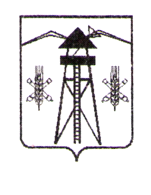 